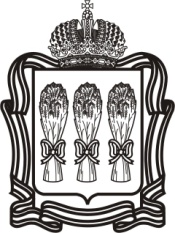 О внесении изменений в Территориальную программу 
государственных гарантий бесплатного оказания гражданам 
медицинской помощи на территории Пензенской области 
на 2015 год и на плановый период 2016 и 2017 годов, утвержденную постановлением Правительства Пензенской области 
от 24.12.2014 № 905-пП (с последующими изменениями)
В целях приведения нормативного правового акта в соответствие 
с действующим законодательством, руководствуясь законами Пензенской области от 22.12.2014 № 2658-ЗПО «О бюджете Пензенской области на 2015 год и на плановый период 2016 и 2017 годов», от 22.12.2005 № 906-ЗПО 
«О Правительстве Пензенской области» (с последующими изменениями), Правительство Пензенской области п о с т а н о в л я е т:1. Внести в Территориальную программу государственных гарантий бесплатного оказания гражданам медицинской помощи на территории Пензенской области на 2015 год и на плановый период 2016 и 2017 годов 
(далее – Программа), утвержденную постановлением Правительства Пензенской области от 24.12.2014 № 905-пП «О Территориальной программе государственных гарантий бесплатного оказания гражданам медицинской помощи на территории Пензенской области на 2015 год и на плановый период 2016 и 2017 годов», следующие изменения:1.1. В разделе 2 «Перечень заболеваний (состояний) и перечень видов, форм и условий медицинской помощи, оказываемой гражданам без взимания с них платы за счет средств бюджетных ассигнований бюджета Пензенской области и средств бюджета Территориального фонда обязательного медицинского страхования Пензенской области» Программы:1.1.1. В пункте 2.3. «Территориальная программа обязательного медицинского страхования Пензенской области на 2015 год и на плановый период 2016 и 
2017 годов» Программы:1.1.1.1. Подпункт 2.3.4. «Реестр медицинских организаций, участвующих в реализации Программы ОМС» изложить в новой редакции:«2.3.4. Реестр медицинских организаций, участвующих в реализации Программы ОМС1.1.1.2. Подпункт 2.3.5. «Объемы предоставления медицинской помощи 
в рамках Программы ОМС» изложить в новой редакции согласно приложению № 1 к настоящему постановлению.1.1.1.3. Подпункт 2.3.7. «Нормативы объемов предоставления медицинской помощи в расчете на одно застрахованное лицо»  изложить в новой редакции согласно приложению № 2 к настоящему постановлению.1.1.1.4. Подпункт 2.3.8. «Нормативы финансовых затрат на единицу объема предоставления медицинской помощи в расчете на одно застрахованное лицо» изложить в новой редакции согласно приложению № 3 к настоящему постановлению.1.1.1.5. Подпункт 2.3.11. «Стоимость Программы ОМС на 2015 год» изложить в новой редакции согласно приложению № 4 к настоящему постановлению.1.1.2. Таблицу «Перечень и объем высокотехнологичной медицинской помощи, оказываемой в 2015 году в учреждениях здравоохранения Пензенской области в рамках Программы на условиях софинансирования за счет средств федерального бюджета и средств бюджета Пензенской области» в подпункте 2.4.1. пункта 2.4. «Виды и условия бесплатного оказания медицинской помощи за счет средств федерального бюджета и бюджетных ассигнований бюджета Пензенской области» изложить в новой редакции:«Перечень и объем высокотехнологичной медицинской помощи, оказываемой в 2015 году в учреждениях здравоохранения Пензенской области в рамках Программы на условиях софинансирования за счет средств федерального бюджета и средств бюджета Пензенской области1.2. Раздел 3 «Перечень медицинских организаций, участвующих 
в реализации Программы» Программы изложить в новой редакции:«3. Перечень медицинских организаций, участвующих в реализации Программы1.3. В разделе 5 «Порядок и условия предоставления медицинской помощи, в том числе сроки ожидания медицинской помощи, оказываемой 
в плановой форме, в том числе сроки ожидания оказания медицинской помощи в стационарных условиях, перечень мероприятий по профилактике заболеваний и формированию здорового образа жизни, осуществляемых в рамках Программы»:1.3.1. Пункт 5.7. изложить в новой редакции:«5.7. Условия пребывания в медицинских организациях при оказании медицинской помощи в стационарных условиях, включая предоставление спального места и питания, при совместном нахождении одного из родителей, иного члена семьи или иного законного представителя в медицинской организации 
в стационарных условиях с ребенком до достижения им возраста четырех лет, 
а с ребенком старше указанного возраста – при наличии медицинских показаний.Одному из родителей (иному законному представителю) или иному члену семьи предоставляется право в интересах лечения ребенка находиться вместе 
с ним в медицинской организации при оказании медицинской помощи 
в стационарных условиях в течение всего времени его пребывания независимо 
от возраста ребенка.Лицу, фактически осуществляющему уход за ребенком в возрасте 
до четырех лет, госпитализированному в стационар круглосуточного пребывания, предоставляются питание и спальное место, а для ухода за ребенком в возрасте старше четырех лет указанному лицу питание и спальное место предоставляются при наличии у ребенка медицинских показаний к совместному пребыванию, которые определяются лечащим врачом совместно с заведующим отделением, о чем делается соответствующая запись в медицинской карте стационарного больного и выдается листок временной нетрудоспособности.Плата за создание условий пребывания в стационарных условиях, в том числе за предоставление спального места и питания, с указанного лица 
не взимается».1.3.2. Пункт 5.8. изложить в новой редакции:«5.8. Размещение пациентов в маломестных палатах (боксах) по медицин-ским и (или) эпидемиологическим показаниям, установленным Министерством здравоохранения Российской Федерации, при оказании медицинской помощи 
в рамках программы государственных гарантий бесплатного оказания гражданам медицинской помощи и территориальной программы государственных гарантий бесплатного оказания гражданам медицинской помощи.Пациенты размещаются в маломестных палатах (боксах) не более двух мест при наличии медицинских и (или) эпидемиологических показаний, установленных приказом Министерства здравоохранения и социального развития Российской Федерации от 15 мая 2012 г. № 535н «Об утверждении перечня медицинских и эпидемиологических показаний к размещению пациентов 
в маломестных палатах (боксах)», с соблюдением санитарно-эпидемиологических правил и нормативов СанПиН 2.1.3.2630-10 «Санитарно-эпидемиологические требования к организациям, осуществляющим медицинскую деятельность», утвержденных постановлением Главного государственного санитарного врача Российской Федерации от 18 мая 2010 г. № 58 «Об утверждении СанПиН 2.1.3.2630-10 «Санитарно-эпидемиологические требования к организациям, осуществляющим медицинскую деятельность».Размещение пациентов в маломестных палатах (боксах) по медицинским 
и (или) эпидемиологическим показаниям не подлежит оплате за счет личных средств граждан».1.3.3. Пункт 5.9. изложить в новой редакции:«5.9. В целях выполнения порядков оказания медицинской помощи и стандартов медицинской помощи в случае необходимости проведения пациенту, находящемуся на лечении в стационарных условиях, диагностических исследований, оказания консультативной помощи при отсутствии возможности их проведения в медицинской организации, оказывающей медицинскую помощь, руководством данной организации обеспечивается транспортировка пациента в сопровождении медицинского работника в другую медицинскую организацию.Данная услуга оказывается пациенту без взимания с него платы.Транспортировка осуществляется в плановом или экстренном порядке 
в медицинские организации на основании заключенных договоров.Транспортное средство и медицинский работник предоставляются медицинской организацией, в которой пациент находится на стационарном лечении, для транспортировки пациента в медицинскую организацию, оказывающую медицинскую услугу диагностики или консультирования по предварительной договоренности с ней о времени проведения указанных медицинских услуг.Медицинский работник, сопровождающий пациента, ожидает пациента до завершения диагностических и консультативных услуг и сопровождает его 
в медицинскую организацию, где пациент находится на стационарном лечении».1.3.4. Пункт 5.10. изложить в новой редакции:«5.10. Диспансеризация представляет собой комплекс мероприятий, в том числе медицинский осмотр врачами нескольких специальностей и применение необходимых методов обследования, осуществляемых в отношении определенных групп населения в соответствии с законодательством Российской Федерации.Диспансеризация взрослого населения проводится в рамках обязательного медицинского страхования один раз в три года, включает в себя, помимо универсального для всех возрастных групп пациентов набора исследований, методы углубленного обследования, предназначенные для раннего выявления наиболее вероятных для данного возраста и пола хронического неинфекционного заболевания.Инвалиды Великой Отечественной войны и инвалиды боевых действий, 
а также участники Великой Отечественной войны, ставшие инвалидами вследствие общего заболевания, трудового увечья и других причин (кроме лиц, инвалидность которых наступила вследствие их противоправных действий), лица, награжденные знаком «Жителю блокадного Ленинграда» и признанные инвалидами вследствие общего заболевания, трудового увечья и других причин (кроме лиц, инвалидность которых наступила вследствие их противоправных действий), бывшие несовершеннолетние узники концлагерей, гетто, других мест принудительного содержания, созданных фашистами и их союзниками 
в период Второй мировой войны, признанные инвалидами вследствие общего заболевания, трудового увечья и других причин (кроме лиц, инвалидность которых наступила вследствие их противоправных действий), проходят диспансеризацию ежегодно вне зависимости от возраста.Гражданам, не попадающим в возрастной период проведения диспансе-ризации, проводятся профилактические медицинские осмотры в порядке, установленном федеральным органом исполнительной власти, осуществляющим функции по выработке и реализации государственной политики и нормативно-правовому регулированию в сфере здравоохранения, один раз в два года 
в целях раннего (своевременного) выявления хронических неинфекционных заболеваний (состояний) и факторов риска их развития, потребления наркотических средств и психотропных веществ без назначения врача, а также в целях формирования групп состояния здоровья и выработки рекомендации для пациентов в те годы, когда диспансеризация для данного гражданина 
не проводится.Гражданин проходит диспансеризацию в медицинской организации, 
в которой он получает первичную медико-санитарную помощь.Диспансеризация проводится в два этапа.Первый этап диспансеризации (скрининг) проводится с целью выявления у граждан признаков хронических неинфекционных заболеваний, факторов риска их развития, потребления наркотических средств и психотропных веществ без назначения врача, а также определения медицинских показаний 
к выполнению дополнительных обследований и осмотров врачами-специалистами для уточнения диагноза заболевания (состояния).Второй этап диспансеризации проводится с целью дополнительного обследования и уточнения диагноза заболевания (состояния), проведения углубленного профилактического консультирования.Медицинские осмотры несовершеннолетних проводятся в рамках обязательного медицинского страхования. Необходимым условием проведения медицинских осмотров является дача информированного добровольного согласия несовершеннолетнего или его законного представителя на медицинское вмешательство.Профилактические медицинские осмотры несовершеннолетних проводятся 
в установленные возрастные периоды в целях раннего (своевременного) выявления патологических состояний, заболеваний и факторов риска их развития, а также в целях формирования групп состояния здоровья и выработки рекомендаций для несовершеннолетних.Предварительные медицинские осмотры несовершеннолетних проводятся при поступлении в образовательные организации в целях определения соответствия обучающегося требованиям к обучению.Периодические медицинские осмотры несовершеннолетних проводятся 
в целях динамического наблюдения за состоянием здоровья обучающихся, своевременного выявления начальных форм заболеваний, ранних признаков воздействия вредных и (или) опасных факторов образовательного процесса 
на состояние их здоровья и выявления медицинских противопоказаний 
к продолжению обучения.Несовершеннолетний, не достигший пятнадцатилетнего возраста, прибывает в медицинскую организацию в сопровождении родителя или иного законного представителя.Профилактический осмотр проводится в два этапа.Первый этап предусматривает проведение осмотров врачами-специалистами и выполнение лабораторных, инструментальных и иных необходимых исследований.Второй этап проводится в случае подозрения на наличие у несовершенно-летнего заболевания, диагноз которого не может быть установлен при проведении осмотров врачами-специалистами и необходимых исследований, и включает проведение дополнительных консультаций и исследований.По результатам профилактических медицинских осмотров определяются рекомендации по формированию здорового образа жизни, режиму дня, питанию, физическому развитию, иммунопрофилактике, занятиям физической культурой, о необходимости установления или продолжения диспансерного наблюдения, по лечению, а также медицинской реабилитации и санаторно-курортному лечению.Диспансеризация детей-сирот и детей, оставшихся без попечения родителей, в том числе усыновленных (удочеренных), принятых под опеку (попечительство), 
в том числе в приемную или патронатную семью, проводится ежегодно в целях раннего (своевременного) выявления патологических состояний, заболеваний и факторов риска их развития, а также в целях формирования групп состояния здоровья и выработки рекомендаций для несовершеннолетних в соответствии 
с порядком, установленным федеральным органом исполнительной власти, осуществляющим функции по выработке и реализации государственной политики и нормативно-правовому регулированию в сфере здравоохранения».1.4. Раздел 6 «Стоимость программы» Программы изложить в новой редакции согласно приложению № 5 к настоящему постановлению.1.5. Раздел 7 «Объем медицинской помощи в расчете на одного жителя, стоимость объема медицинской помощи с учетом условий ее оказания, подушевой норматив финансирования» Программы изложить в новой редакции согласно приложению №6 к настоящему постановлению.2. Настоящее постановление вступает в силу со дня его официального опубликования, за исключением подпункта 1.3.4. пункта 1 настоящего постановления, который вступает в силу с 01.04.2015.3. Настоящее постановление опубликовать в газете «Пензенские губернские ведомости» и разместить (опубликовать) на «Официальном интернет-портале правовой информации» (www.pravo.gov.ru) и на официальном сайте Правительства Пензенской области в информационно-телекоммуникационной сети «Интернет».4. Контроль за исполнением настоящего постановления возложить на заместителя Председателя Правительства Пензенской области, координирующего вопросы здравоохранения Пензенской области.2.3.5. Объемы предоставления медицинской помощив рамках Программы ОМС2.3.5.1. Объемы стационарной медицинской помощи, предоставляемой по Программе ОМС в соответствии с базовой Программой ОМС на 2015 год. <*>*) Объемы предоставления медицинской помощи для конкретной медицинской организации, включенной в реестр медицинских организаций, осуществляющих деятельность в сфере ОМС, распределяются решением комиссии по разработке Территориальной программы ОМС в соответствии с требованиями частей 9,10 статьи 36 Федерального закона от 29.11.2010 № 326-ФЗ «Об обязательном медицинском страховании 
в Российской Федерации» (с последующими изменениями).В соответствии с требованиями части 10 статьи 36 Федерального закона от 29.11.2010 № 326-ФЗ 
«Об обязательном медицинском страховании в Российской Федерации» (с последующими изменениями) объемы предоставления медицинской помощи, установленные Территориальной программой ОМС Пензенской области, включают в себя объемы предоставления медицинской помощи застрахованным лицам на территории Пензенской области за пределами территории страхования.**) Включая объемы медицинской помощи, оказываемой по профилю – медицинская реабилитация.***) Включая объемы медицинской помощи, оказываемой по профилям – детская гематология 
(451 случай госпитализации), детская онкология (298 случаев госпитализации).2.3.5.2. Объемы медицинской помощи, предоставляемой в условиях дневных стационаров всех типов по Программе ОМС в соответствии с базовой Программой ОМС на 2015 год. *)*) Объемы предоставления медицинской помощи для конкретной медицинской организации, включенной в реестр медицинских организаций, осуществляющих деятельность в сфере ОМС, распределяются решением комиссии по разработке Территориальной программы ОМС в соответствии с требованиями 
частей 9,10 статьи 36 Федерального закона от 29.11.2010 № 326-ФЗ «Об обязательном медицинском страховании в Российской Федерации» (с последующими изменениями).В соответствии с требованиями части 10 статьи 36 Федерального закона от 29.11.2010 № 326-ФЗ 
«Об обязательном медицинском страховании в Российской Федерации» (с последующими изменениями) объемы предоставления медицинской помощи, установленные Территориальной программой ОМС Пензенской области, включают в себя объемы предоставления медицинской помощи застрахованным лицам на территории Пензенской области за пределами территории страхования.**) Объемы простых медицинских услуг, оказываемых в течение одного пациенто-дня в условиях дневного стационара в рамках базовой Программы ОМС в 2015 году (медицинская помощь, оказываемая 
в центрах (подразделениях) амбулаторной хирургии и хирургии одного дня), по каждому наименованию простых услуг представлены в подпункте 2.3.5.2.1.***) Терапия, включая гастроэнтерологию.****) Хирургия, включая онкологию, гематологию, радиологию и радиотерапию.*****) Объемы заместительной почечной терапии, предоставляемой по Программе ОМС в 2015 году 
в соответствии с базовой Программой ОМС, по каждому наименованию процедур представлены в подпункте 2.3.5.2.2.2.3.5.2.1. Объемы простых медицинских услуг, оказываемых в течение одного пациенто-дня в условиях дневного стационара в рамках базовой Программы ОМС в 2015 году (медицинская помощь, оказываемая в центрах (подразделениях) амбулаторной хирургии и хирургии одного дня). *)*) Объемы предоставления медицинской помощи для конкретной медицинской организации, включенной в реестр медицинских организаций, осуществляющих деятельность в сфере ОМС, распределяются решением комиссии по разработке Территориальной программы ОМС в соответствии с требованиями 
частей 9,10 статьи 36 Федерального закона от 29.11.2010 № 326-ФЗ «Об обязательном медицинском страховании в Российской Федерации» (с последующими изменениями).2.3.5.2.2. Объемы заместительной почечной терапии, предоставляемой 
по Программе ОМС в 2015 году в соответствии с базовой Программой ОМС. *)*)  Объемы предоставления медицинской помощи для конкретной медицинской организации, включенной в реестр медицинских организаций, осуществляющих деятельность в сфере ОМС, распределяются решением комиссии по разработке Территориальной программы ОМС в соответствии с требованиями 
частей 9,10 статьи 36 Федерального закона от 29.11.2010 № 326-ФЗ «Об обязательном медицинском страховании в Российской Федерации» (с последующими изменениями).2.3.5.3. Объемы амбулаторной медицинской помощи, предоставляемой по Программе ОМС в 2015 году в соответствии с базовой Программой ОМС по врачебным специальностям. *)*) Объемы предоставления медицинской помощи для конкретной медицинской организации, включенной 
в реестр медицинских организаций, осуществляющих деятельность в сфере ОМС, распределяются решением комиссии по разработке Территориальной программы ОМС в соответствии с требованиями частей 9,10 статьи 36 Федерального закона от 29.11.2010 № 326-ФЗ «Об обязательном медицинском страховании в Российской Федерации» 
(с последующими изменениями).В соответствии с требованиями части 10 статьи 36 Федерального закона от 29.11.2010 № 326-ФЗ 
«Об обязательном медицинском страховании в Российской Федерации» (с последующими изменениями) объемы предоставления медицинской помощи, установленные Территориальной программой ОМС Пензенской области, включают в себя объемы предоставления медицинской помощи застрахованным лицам на территории Пензенской области за пределами территории страхования.**) Переводной коэффициент стоматологической помощи при пересчете УЕТ (условных единиц трудоемкости) в посещения  для взрослого населения – 0,324, для детского населения – 0,5.***) Объемы простых медицинских услуг, оказываемых в амбулаторных условиях по профилям «акушерство и гинекология» и «хирургия» по Программе ОМС в 2015 году в соответствии с базовой Программой ОМС (амбулаторная хирургия), по каждому наименованию услуг представлены в подпункте 2.3.5.3.2.2.3.5.3.1. Объемы амбулаторной медицинской помощи, предоставляемой по Программе ОМС в 2015 году в соответствии с базовой Программой ОМС 
по врачебным специальностям, в расчете на одно застрахованное по ОМС лицо. *)*) Объемы предоставления медицинской помощи для конкретной медицинской организации, включенной в реестр медицинских организаций, осуществляющих деятельность в сфере ОМС, распределяются решением комиссии по разработке Территориальной программы ОМС в соответствии 
с требованиями частей 9,10 статьи 36 Федерального закона от 29.11.2010 № 326-ФЗ «Об обязательном медицинском страховании в Российской Федерации» (с последующими изменениями).В соответствии с требованиями части 10 статьи 36 Федерального закона от 29.11.2010 № 326-ФЗ 
«Об обязательном медицинском страховании в Российской Федерации» (с последующими изменениями) объемы предоставления медицинской помощи, установленные Территориальной программой ОМС Пензенской области, включают в себя объемы предоставления медицинской помощи застрахованным лицам на территор и Пензенской области за пределами территории страхования.**) Переводной коэффициент стоматологической помощи при пересчете УЕТ (условных единиц трудоемкости) в посещения  для взрослого населения – 0,324, для детского населения – 0,5.2.3.5.3.2. Объемы простых медицинских услуг, оказываемых в амбулаторных условиях по профилям «акушерство и гинекология» и «хирургия» в рамках базовой Программы ОМС в 2015 году (амбулаторная хирургия). *)*) Объемы предоставления медицинской помощи для конкретной медицинской организации, включенной в реестр медицинских организаций, осуществляющих деятельность в сфере ОМС, распределяются решением комиссии по разработке Территориальной программы ОМС в соответствии 
с требованиями частей 9,10 статьи 36 Федерального закона от 29.11.2010 № 326-ФЗ «Об обязательном медицинском страховании в Российской Федерации» (с последующими изменениями).2.3.5.4. Объемы диагностических исследований, оказываемых в амбулаторных условиях в соответствии с базовой Программой ОМС в 2015 году.*)*) Объемы предоставления медицинской помощи для конкретной медицинской организации, включенной в реестр медицинских организаций, осуществляющих деятельность в сфере ОМС, распределяются решением комиссии по разработке Территориальной программы ОМС в соответствии с требованиями 
частей 9,10 статьи 36 Федерального закона от 29.11.2010 № 326-ФЗ «Об обязательном медицинском страховании в Российской Федерации» (с последующими изменениями).2.3.5.5. Объемы скорой медицинской помощи, предоставляемой по Программе ОМС в соответствии с базовой Программой ОМС на 2015 год, – 424 657 вызовов. Норматив объема предоставления скорой медицинской помощи в расчете на одно застрахованное по ОМС лицо – 0,318 вызова.Объемы предоставления медицинской помощи для конкретной медицинской организации, включенной в реестр медицинских организаций, осуществляющих деятельность в сфере ОМС, распределяются решением комиссии по разработке Территориальной программы ОМС в соответствии 
с требованиями частей 9,10 статьи 36 Федерального закона от 29.11.2010 № 326-ФЗ «Об обязательном медицинском страховании в Российской Федерации» 
(с последующими изменениями).В соответствии с требованиями части 10 статьи 36 Федерального закона от 29.11.2010 № 326-ФЗ «Об обязательном медицинском страховании в Российской Федерации» (с последующими изменениями) объемы предоставления медицинской помощи, установленные Территориальной программой ОМС Пензенской области, включают в себя объемы предоставления медицинской помощи застрахованным лицам на территории Пензенской области за пределами территории страхования.2.3.5.6. Нормативные сроки средней длительности пребывания одного больного в стационаре и нормативное число дней использования койки в году, установленные для медицинских организаций, работающих в системе ОМС 
на территории Пензенской области, с 01.01.2015. *) Численность застрахованных по ОМС лиц по состоянию на 01.04.2014 – 1 335 398 человек._____________2.3.7. Нормативы объемов предоставления медицинской помощи
 в расчете на одно застрахованное лицоНормативы объема медицинской помощи по видам, условиям и формам ее оказания определяются по базовой программе обязательного медицинского страхования – в расчете на одно застрахованное лицо. Нормативы объема медицинской помощи составляют:для скорой медицинской помощи вне медицинской организации, включая медицинскую эвакуацию, на 2015–2017 годы в рамках базовой программы обязательного медицинского страхования – 0,318 вызова на одно застрахованное лицо;для медицинской помощи в амбулаторных условиях, оказываемой 
с профилактическими и иными целями (включая посещения центров здоровья, посещения в связи с диспансеризацией, посещения среднего медицинского персонала), на 2015 год в рамках базовой программы обязательного медицинского страхования – 2,3 посещения на одно застрахованное лицо, 
на 2016 год в рамках базовой программы обязательного медицинского страхования – 2,35 посещения на одно застрахованное лицо, на 2017 год 
в рамках базовой программы обязательного медицинского страхования – 
2,38 посещения на одно застрахованное лицо;для медицинской помощи в амбулаторных условиях, оказываемой в связи с заболеваниями, на 2015 год в рамках базовой программы обязательного медицинского страхования – 1,95 обращения на одно застрахованное лицо, 
на 2016 год в рамках базовой программы обязательного медицинского страхования – 1,98 обращения на одно застрахованное лицо, на 2017 год 
в рамках базовой программы обязательного медицинского страхования – 
1,98 обращения на одно застрахованное лицо;для медицинской помощи в амбулаторных условиях, оказываемой 
в неотложной форме, в рамках базовой программы обязательного медицинского страхования на 2015 год – 0,5 посещения на одно застрахованное лицо, 
на 2016 год – 0,56 посещения на одно застрахованное лицо, на 2017 год – 
0,6 посещения на одно застрахованное лицо;для медицинской помощи в условиях дневных стационаров на 2015 год 
в рамках базовой программы обязательного медицинского страхования – 
0,56 пациенто-дня на одно застрахованное лицо, на 2016 год в рамках базовой программы обязательного медицинского страхования – 0,56 пациенто-дня 
на одно застрахованное лицо, на 2017 год  в рамках базовой программы обязательного медицинского страхования – 0,56 пациенто-дня на одно застрахованное лицо;для специализированной медицинской помощи в стационарных условиях на 2015 год в рамках базовой программы обязательного медицинского страхования – 0,172 случая госпитализации на одно застрахованное лицо, 
на 2016 год в рамках базовой программы обязательного медицинского страхования – 0,172 случая госпитализации на одно застрахованное лицо, 
на 2017 год в рамках базовой программы обязательного медицинского страхования – 0,172 случая госпитализации на одно застрахованное лицо, в том числе для медицинской реабилитации в специализированных больницах и центрах, оказывающих медицинскую помощь по профилю «Медицинская реабилитация», и реабилитационных отделениях медицинских организаций 
в рамках базовой программы обязательного медицинского страхования 
на 2015 год – 0,033 койко-дня на одно застрахованное лицо, на 2016 год – 
0,039 койко-дня на одно застрахованное лицо, на 2017 год – 0,039 койко-дня 
на одно застрахованное лицо.Нормативы объема медицинской помощи по ее видам с учетом этапов оказания в единицах объема на одного жителя в год, по Программе ОМС – 
на одно застрахованное лицо составляют:для медицинской помощи в амбулаторных условиях, оказываемой 
с профилактической и иными целями, в рамках базовой программы обязательного медицинского страхования на первом этапе оказания медицинской помощи – 1,146 посещения на одно застрахованное лицо, на втором этапе оказания медицинской помощи – 0,782 посещения на одно застрахованное лицо, на третьем этапе оказания медицинской помощи  – 0,372 посещения на одно застрахованное лицо;для медицинской помощи в амбулаторных условиях, оказываемой в связи с заболеваниями, в рамках базовой программы обязательного медицинского страхования на первом этапе оказания медицинской помощи – 0,906 обращения (законченного случая лечения заболевания в амбулаторных условиях 
с кратностью посещений по поводу одного заболевания не менее 2) на одно застрахованное лицо, на втором этапе оказания медицинской помощи – 
0,822 обращения на одно застрахованное лицо, на третьем этапе оказания медицинской помощи – 0,222 обращения на одно застрахованное лицо;для медицинской помощи в амбулаторных условиях, оказываемой 
в неотложной форме, в рамках базовой программы обязательного медицинского страхования на первом этапе оказания медицинской помощи – 0,195 посещения на одно застрахованное лицо, на втором этапе оказания медицинской помощи – 0,233 посещения на одно застрахованное лицо, 
на третьем этапе оказания медицинской помощи – 0,072 посещения на одно застрахованное лицо;для медицинской помощи в условиях дневных стационаров в рамках базовой программы обязательного медицинского страхования на первом этапе оказания медицинской помощи – 0,190 пациенто-дня на одно застрахованное лицо, на втором этапе оказания медицинской помощи – 0,256 пациенто-дня 
на одно застрахованное лицо, на третьем этапе оказания медицинской помощи – 0,114 пациенто-дня на одно застрахованное лицо;для медицинской помощи в стационарных условиях в рамках базовой программы обязательного медицинского страхования на первом этапе оказания медицинской помощи – 0,029 случая госпитализации (законченного случая лечения в стационарных условиях) на одно застрахованное лицо, на втором этапе оказания медицинской помощи – 0,062 случая госпитализации на одно застрахованное лицо, на третьем этапе оказания медицинской помощи – 
0,081 случая госпитализации на одно застрахованное лицо;для медицинской помощи с использованием передвижных форм предоставления медицинских услуг – 0,005 выезда на одно застрахованное лицо.____________2.3.8. Нормативы финансовых затрат на единицу объема предоставления медицинской помощи в расчете на одно застрахованное лицоНормативы финансовых затрат на единицу объема предоставления медицинской помощи в расчете на одно застрахованное лицо на 2015 год составляют:на один вызов скорой медицинской помощи – 1 777,70 руб.;на одно посещение с профилактическими и иными целями при оказании медицинской помощи в амбулаторных условиях медицинскими организациями (их структурными подразделениями) – 386,77 руб.;на одно обращение по поводу заболевания при оказании медицинской помощи в амбулаторных условиях медицинскими организациями (их струк-турными подразделениями) – 1 022,30 руб.;на одно посещение при оказании медицинской помощи в неотложной форме в амбулаторных условиях – 467,08 руб.;на один пациенто-день лечения в условиях дневных стационаров – 
1 358,59 руб.;на один случай госпитализации в медицинских организациях (их струк-турных подразделениях), оказывающих медицинскую помощь в стационарных условиях – 23 112,56 руб.;на один койко-день по медицинской реабилитации в специализированных больницах и центрах, оказывающих медицинскую помощь по профилю «Медицинская реабилитация», и реабилитационных отделениях медицинских организаций – 1 600,30 руб.Нормативы финансовых затрат на единицу объема предоставления медицинской помощи в расчете на одно застрахованное лицо на 2016 и 
2017 годы составляют:на один вызов скорой медицинской помощи – 1 885,44 руб. на 2016 год, 2 037,39 руб. на 2017 год;на одно посещение с профилактическими и иными целями при оказании медицинской помощи в амбулаторных условиях медицинскими организациями (их структурными подразделениями) – 371,51 руб. на 2016 год, 404,25 руб. 
на 2017 год;на одно обращение по поводу заболевания при оказании медицинской помощи в амбулаторных условиях медицинскими организациями (их струк-турными подразделениями) – 1 086,19 руб. на 2016 год, 1 212,97 руб. на 2017 год;на одно посещение при оказании медицинской помощи в неотложной форме в амбулаторных условиях – 472,57 руб. на 2016 год, 514,23 руб. на 2017 год;на один пациенто-день лечения в условиях дневных стационаров – 
1 382,98 руб. на 2016 год, 1 498,27 руб. на 2017 год;на один случай госпитализации в медицинских организациях (их струк-турных подразделениях), оказывающих медицинскую помощь в стационарных условиях – 24 619,94 руб. на 2016 год, 27 782,67 руб. на 2017 год;на один койко-день по медицинской реабилитации в специализированных больницах и центрах, оказывающих медицинскую помощь по профилю «Медицинская реабилитация», и реабилитационных отделениях медицинских организаций – 1 696,41 руб. на 2016 год, 1 909,49 руб. на 2017 год.____________2.3.11. Стоимость Программы ОМС на 2015 год*) в случае включения паллиативной медицинской помощи в территориальную программу ОМС сверх базовой программы ОМС с соответствующим платежом субъекта Российской Федерации;**) затраты на АУП ТФОМС и СМО;***) 1 335 398 – численность застрахованных по ОМС лиц по состоянию на 01.04.2014.______________6. Стоимость программы6.1. Сводный расчет стоимости утвержденной Программы на 2015 год*) без учета финансовых средств консолидированного бюджета Российской Федерации на содержание медицинских организаций, работающих в системе ОМС (затраты, не вошедшие в тариф);**) указываются средства консолидированного бюджета Российской Федерации на содержание медицинских организаций, работающих в системе ОМС, сверх уплачиваемых страховых взносов на неработающее население и передаваемые в бюджет территориального фонда ОМС в виде межбюджетных трансфертов; ***) в случае включения паллиативной медицинской помощи в территориальную программу ОМС сверх базовой программы ОМС с соответствующим платежом субъекта Российской Федерации;****) затраты на АУП ТФОМС и СМО;*****) 1 355 900 человек – прогнозная численность постоянного населения Пензенской области на 01.01.2015, по данным Росстата, 1 335 398 – численность застрахованных по ОМС лиц по состоянию на 01.04.2014.6.2. Стоимость Программы по источникам финансового обеспечения на 2015 год и на плановый период 2016 и 
2017 годов на территории Пензенской области*) Без учета бюджетных ассигнований федерального бюджета на ОНЛС, целевые программы, а также средств по п.2 разд. II по строке 08.**) 1 355 900 человек – прогнозная численность постоянного населения Пензенской области на 01.01.2015 по данным Росстата, 1 348 700 человек – в 2016 г. и 
1 341 200 человек – в 2017 г.; 1 335 398 человек – численность застрахованных по ОМС лиц по состоянию на 01.04.2014.____________________Раздел 7. Объем медицинской помощи в расчете на одногожителя, стоимость объема медицинской помощи с учетомусловий ее оказания, подушевой норматив финансирования7.1. Нормативы объема медицинской помощи по ее видам в целом 
по Программе устанавливаются в единицах объема на одного жителя в год, 
по Программе ОМС – на одно застрахованное лицо. Нормативы объема медицинской помощи используются в целях планирования и финансово-экономического обоснования размера подушевых нормативов финансового обеспечения, предусмотренных Программой, и составляют:7.1.1. для скорой медицинской помощи вне медицинской организации, включая медицинскую эвакуацию, на 2015–2017 годы в рамках базовой программы обязательного медицинского страхования – 0,318 вызова на одно застрахованное лицо;7.1.2. для медицинской помощи в амбулаторных условиях, оказываемой 
с профилактической и иными целями (включая посещения центров здоровья, посещения в связи с диспансеризацией, посещения среднего медицинского персонала), на 2015 год – 2,9 посещения на одного жителя, в рамках базовой программы обязательного медицинского страхования – 2,3 посещения на одно застрахованное лицо, на 2016 год – 2,95 посещения на одного жителя, в рамках базовой программы обязательного медицинского страхования – 2,35 посещения на одно застрахованное лицо, на 2017 год – 2,98 посещения на одного жителя, 
в рамках базовой программы обязательного медицинского страхования – 
2,38 посещения на одно застрахованное лицо;7.1.3. для медицинской помощи в амбулаторных условиях, оказываемой 
в связи с заболеваниями, на 2015 год – 2,15 обращения (законченного случая лечения заболевания в амбулаторных условиях с кратностью посещений 
по поводу одного заболевания не менее 2) на одного жителя, в рамках базовой программы обязательного медицинского страхования – 1,95 обращения на одно застрахованное лицо, на 2016 год – 2,18 обращения на одного жителя, в рамках базовой программы обязательного медицинского страхования – 1,98 обращения на одно застрахованное лицо, на 2017 год – 2,18 обращения на одного жителя, 
в рамках базовой программы обязательного медицинского страхования – 
1,98 обращения на одно застрахованное лицо;7.1.4. для медицинской помощи в амбулаторных условиях, оказываемой 
в неотложной форме, в рамках базовой программы обязательного медицинского страхования на 2015 год – 0,5 посещения на одно застрахованное лицо, на 2016 год – 0,56 посещения на одно застрахованное лицо, на 2017 год – 0,6 посещения 
на одно застрахованное лицо;7.1.5. для медицинской помощи в условиях дневных стационаров на 2015 год – 0,675 пациенто-дня на одного жителя, в рамках базовой программы обязательного медицинского страхования – 0,56 пациенто-дня на одно застрахованное лицо, на 2016 год – 0,675 пациенто-дня на одного жителя, 
в рамках базовой программы обязательного медицинского страхования – 
0,56 пациенто-дня на одно застрахованное лицо, на 2017 год – 0,675 пациенто-дня 
на одного жителя, в рамках базовой программы обязательного медицинского страхования – 0,56 пациенто-дня на одно застрахованное лицо;7.1.6. для медицинской помощи в стационарных условиях на 2015 год – 0,193 случая госпитализации (законченного случая лечения в стационарных условиях)  на одного жителя, в рамках базовой программы обязательного медицинского страхования – 0,172 случая госпитализации на одно застрахованное лицо, на 2016 год – 0,193 случая госпитализации на одного жителя, в рамках базовой программы обязательного медицинского страхования – 0,172 случая госпитализации на одно застрахованное лицо, на 2017 год – 0,193 случая госпитализации на одного жителя, в рамках базовой программы обязательного медицинского страхования – 0,172 случая госпитализации на одно застрахованное лицо, в том числе для медицинской реабилитации в специализированных больницах и центрах, оказывающих медицинскую помощь по профилю «медицинская реабилитация», и  реабилитационных отделениях медицинских организаций в рамках базовой программы обязательного медицинского страхования на 2015 год – 0,033 койко-дня на одно застрахованное лицо, 
на 2016 год – 0,039 койко-дня на одно застрахо-ванное лицо, на 2017 год – 
0,039 койко-дня на одно застрахованное лицо;7.1.7. для паллиативной медицинской помощи в стационарных условиях на 2015 год – 0,092 койко-дня на одного жителя, на 2016 год – 0,092 койко-дня на одного жителя, на 2017 год – 0,092 койко-дня на одного жителя.7.1.8. Объем высокотехнологичной медицинской помощи в целом 
по Программе в расчете на одного жителя составляет на 2015 год 0,0041 случая госпитализации, на 2016 год – 0,0047 случая госпитализации на одного жителя, на 2017 год – 0,005 случая госпитализации на одного жителя.Объем медицинской помощи, оказываемой не застрахованным 
по обязательному медицинскому страхованию гражданам в экстренной форме при внезапных острых заболеваниях, состояниях, обострении хронических заболеваний, представляющих угрозу жизни пациента, входящих в базовую программу обязательного медицинского страхования, включается в средние нормативы объема амбулаторной и стационарной медицинской помощи и обеспечивается за счет бюджетных ассигнований бюджета Пензенской области.7.2. Нормативы объема медицинской помощи по ее видам с учетом этапов оказания в единицах объема на одного жителя в год, по Программе 
ОМС – на одно застрахованное лицо составляют:7.2.1. для медицинской помощи в амбулаторных условиях, оказываемой 
с профилактической и иными целями, на первом этапе оказания медицинской помощи – 1,360 посещения на одного жителя, в рамках базовой программы обязательного медицинского страхования – 1,146 посещения на одно застрахованное лицо, на втором этапе оказания медицинской помощи – 0,915 посещения 
на одного жителя, в рамках базовой программы обязательного медицинского страхования – 0,782 посещения на одно застрахованное лицо, на третьем этапе оказания медицинской помощи – 0,625 посещения на одного жителя, в рамках базовой программы обязательного медицинского страхования – 0,372 посещения на одно застрахованное лицо;7.2.2. для медицинской помощи в амбулаторных условиях, оказываемой 
в связи с заболеваниями, на первом этапе оказания медицинской помощи – 0,980 обращения  (законченного случая лечения заболевания в амбулаторных условиях с кратностью посещений по поводу одного заболевания не менее 2) 
на одного жителя, в рамках базовой программы обязательного медицинского страхования – 0,906 обращения на одно застрахованное лицо, на втором этапе оказания медицинской помощи – 0,862 обращения на одного жителя, в рамках базовой программы обязательного медицинского страхования – 0,822 обращения на одно застрахованное лицо, на третьем этапе оказания медицинской помощи – 0,308 обращения на одного жителя, в рамках базовой программы обязательного медицинского страхования – 0,222 обращения на одно застрахованное лицо;7.2.3. для медицинской помощи в амбулаторных условиях, оказываемой 
в неотложной форме, в рамках базовой программы обязательного медицинского страхования на первом этапе оказания медицинской помощи – 0,195 посещения на одно застрахованное лицо, на втором этапе оказания медицинской помощи – 0,233 посещения на одно застрахованное лицо, на третьем этапе оказания медицинской помощи – 0,072 посещения на одно застрахованное лицо;7.2.4. для медицинской помощи в условиях дневных стационаров 
на первом этапе оказания медицинской помощи – 0,190 пациенто-дня на одного жителя, в рамках базовой программы обязательного медицинского страхования – 0,190 пациенто-дня на одно застрахованное лицо, на втором этапе оказания медицинской помощи – 0,261 пациенто-дня на одного жителя, в рамках базовой программы обязательного медицинского  страхования – 0,256 пациенто-дня 
на одно застрахованное лицо, на третьем этапе оказания медицинской помощи – 0,224 пациенто-дня на одного жителя, в рамках базовой программы обязательного медицинского страхования – 0,114 пациенто-дня на одно застрахованное лицо;7.2.5. для медицинской помощи в стационарных условиях на первом этапе оказания медицинской помощи – 0,034 случая госпитализации (законченного случая лечения в стационарных условиях) на одного жителя, 
в рамках базовой программы обязательного медицинского страхования – 
0,029 случая госпитализации на одно застрахованное лицо, на втором этапе оказания медицинской помощи – 0,066 случая на одного жителя, в рамках базовой программы обязательного медицинского страхования – 0,062 случая госпитализации на одно застрахованное лицо, на третьем этапе оказания медицинской помощи – 0,093 случая на одного жителя, в рамках базовой программы обязательного медицинского страхования – 0,081 случая госпитализации на одно застрахованное лицо;7.2.6. для медицинской помощи с использованием передвижных форм предоставления медицинских услуг – 0,005 выезда на одно застрахованное лицо.7.3. Нормативы финансовых затрат на единицу объема медицинской помощи на 2015 год составляют:7.3.1. на один вызов скорой медицинской помощи за счет средств обязательного медицинского страхования – 1 777,70 руб.;7.3.2. на одно посещение с профилактической и иными целями при оказании медицинской помощи в амбулаторных условиях медицинскими организациями (их структурными подразделениями) за счет средств бюджетов субъектов Российской Федерации и местных бюджетов (далее – соответствующие бюджеты) – 103,45 руб., за счет средств обязательного медицинского страхования – 386,77 руб.;7.3.3. на одно обращение по поводу заболевания при оказании медицинской помощи в амбулаторных условиях медицинскими организациями (их структурными подразделениями) за счет средств соответствующих бюджетов – 611,10 руб., за счет средств обязательного медицинского страхования – 1 022,30 руб.;7.3.4. на одно посещение при оказании медицинской помощи в неотложной форме в амбулаторных условиях за счет средств обязательного медицинского страхования – 467,08 руб.;7.3.5. на один пациенто-день лечения в условиях дневных стационаров 
за счет средств соответствующих бюджетов – 151,91 руб., за счет средств обязательного медицинского страхования – 1 358,59 руб.;7.3.6. на один случай госпитализации в медицинских организациях 
(их структурных подразделениях), оказывающих медицинскую помощь в стационарных условиях, за счет средств соответствующих бюджетов – 20 383,81 руб., за счет средств обязательного медицинского страхования – 23 112,56 руб.;7.3.7. на один койко-день по медицинской реабилитации в реабилитационных отделениях медицинских организаций за счет средств обязательного медицинского страхования – 1 600,30 руб.;7.3.8. на один койко-день в медицинских организациях (их структурных подразделениях), оказывающих паллиативную медицинскую помощь в стационарных условиях (включая больницы сестринского ухода), за счет средств соответствующих бюджетов – 894,57 руб.7.4. Нормативы финансовых затрат на единицу объема медицинской помощи, оказываемой в соответствии с Программой, на 2016 и 2017 годы составляют:7.4.1. на один вызов скорой медицинской помощи за счет средств обязательного медицинского страхования 1 885,44 руб. – на 2016 год, 
2 037,39 руб. – на 2017 год;7.4.2. на одно посещение с профилактической и иными целями при оказании медицинской помощи в амбулаторных условиях медицинскими организациями (их структурными подразделениями) за счет средств соответ-ствующих бюджетов 160,47 руб. – на 2016 год, 161,38 руб. – на 2017 год, 
за счет средств обязательного медицинского страхования 371,51 руб. – 
на 2016 год, 404,25 руб. – на 2017 год;7.4.3. на одно обращение по поводу заболевания при оказании медицинской помощи в амбулаторных условиях медицинскими организациями (их структур-ными подразделениями) за счет средств соответствующих бюджетов 355,85 руб. – на 2016 год, 363,10 руб. – на 2017 год, за счет средств обязательного медицинского страхования 1 086,19 руб. – на 2016 год, 1 212,97 руб. – на 2017 год;7.4.4. на одно посещение при оказании медицинской помощи в неотложной форме в амбулаторных условиях за счет средств обязательного медицинского страхования 472,57 руб. – на 2016 год, 514,23 руб. – на 2017 год;7.4.5. на один пациенто-день лечения в условиях дневных стационаров за счет средств соответствующих бюджетов 137,48 руб. – на 2016 год, 141,13 руб. – на 2017 год, за счет средств обязательного медицинского страхования 
1 382,98 руб. – на 2016 год, 1 498,27 руб. – на 2017 год;7.4.6. на один случай госпитализации в медицинских организациях 
(их структурных подразделениях), оказывающих медицинскую помощь 
в стационарных условиях, за счет средств соответствующих бюджетов 
17 209,52 руб. – на 2016 год, 18 231,90 руб. – на 2017 год, за счет средств обязательного медицинского страхования 24 619,94 руб. – на 2016 год, 
27 782,67 руб. – на 2017 год;7.4.7. на один койко-день по медицинской реабилитации в реабилита-ционных отделениях медицинских организаций за счет средств обязательного медицинского страхования 1696,41 руб. – на 2016 год, 1909,49 руб. – на 2017 год;7.4.8. на один койко-день в медицинских организациях (их структурных подразделениях), оказывающих паллиативную медицинскую помощь в стацио-нарных условиях (включая больницы сестринского ухода), за счет средств соответствующих бюджетов 701,52 руб.– на 2016 год, 710,33 руб. – на 2017 год.7.5. Подушевые нормативы финансового обеспечения, предусмотренные Программой, отражают размер бюджетных ассигнований, необходимых для компенсации затрат по предоставлению бесплатной медицинской помощи 
в расчете на одного жителя в год, за счет средств обязательного медицинского страхования на одно застрахованное лицо в год.7.6. Подушевые нормативы финансового обеспечения, предусмотренные Программой (без учета расходов федерального бюджета), составляют в среднем: в 2015 году – 10 131,83 руб., в 2016 году – 10 221,23 руб., в 2017 году – 11 310,59 руб., в том числе за счет средств обязательного медицинского страхования на финансирование базовой программы обязательного медицинского страхования в 2015 году – 8 559,59 руб., в 2016 году – 9 042,92 руб., в 2017 году – 10 093,31 руб., из них:- за счет субвенций из бюджета Федерального фонда обязательного медицинского страхования в 2015 году – 8 376,35 руб., в 2016 году – 8 849,38 руб., в 2017 году – 9 877,58 руб.;- за счет прочих поступлений в 2015 году – 3,82 руб., в 2016 году – 
3,99 руб., в 2017 году – 4,16 руб.;- за счет прочих межбюджетных трансфертов, передаваемых бюджетам территориальных фондов обязательного медицинского страхования в 2015 году – 179,42 руб., в 2016 году – 189,55 руб., в 2017 году – 211,57 руб._______________ПРАВИТЕЛЬСТВО ПЕНЗЕНСКОЙ ОБЛАСТИП О С Т А Н О В Л Е Н И Еот12 мая 2015 года№  243-пПг.Пенза г.Пенза г.Пенза г.Пенза №п/пНаименование медицинских организаций121Государственное бюджетное учреждение здравоохранения 
«Пензенская областная клиническая больница имени Н.Н. Бурденко»2Государственное бюджетное учреждение здравоохранения
«Пензенская областная детская клиническая больница
имени Н.Ф. Филатова»3Государственное бюджетное учреждение здравоохранения
 «Областной онкологический диспансер»4Государственное бюджетное учреждение здравоохранения
«Пензенский областной госпиталь для ветеранов войн»5Государственное бюджетное учреждение здравоохранения
«Пензенская областная офтальмологическая больница»6Государственное бюджетное учреждение здравоохранения
«Пензенская городская клиническая больница»7Государственное бюджетное учреждение здравоохранения
«Городская больница № 3»8Государственное бюджетное учреждение здравоохранения 
«Городская клиническая больница скорой медицинской помощи 
имени Г.А. Захарьина»9Государственное бюджетное учреждение здравоохранения
«Пензенская городская клиническая больница № 4»10Государственное автономное учреждение здравоохранения
Пензенской области «Городская стоматологическая поликлиника»11Государственное бюджетное учреждение здравоохранения
«Пензенский городской родильный дом»12Государственное автономное учреждение здравоохранения
Пензенской области «Детская стоматологическая поликлиника»13Государственное бюджетное учреждение здравоохранения
«Городская детская поликлиника»14Государственное бюджетное учреждение здравоохранения
«Городская станция скорой медицинской помощи»15Государственное бюджетное учреждение здравоохранения
«Областной клинический центр специализированных видов медицинской помощи»16Государственное бюджетное учреждение здравоохранения
«Кузнецкая городская стоматологическая поликлиника»17Государственное бюджетное учреждение здравоохранения
«Кузнецкая межрайонная детская больница»18Государственное бюджетное учреждение здравоохранения «Башмаковская районная больница» 19Государственное бюджетное учреждение здравоохранения
«Спасская районная больница» 20Государственное бюджетное учреждение здравоохранения
«Белинская районная больница» 21Государственное бюджетное учреждение здравоохранения
«Бессоновская районная больница» 22Государственное бюджетное учреждение здравоохранения «Городищенская районная больница» 23Государственное бюджетное учреждение здравоохранения «Земетчинская районная больница» 24Государственное бюджетное учреждение здравоохранения
«Иссинская районная больница» 25Государственное бюджетное учреждение здравоохранения
«Каменская межрайонная больница» 26Государственное бюджетное учреждение здравоохранения «Камешкирская районная больница» 27Государственное бюджетное учреждение здравоохранения «Колышлейская районная больница» 28Государственное бюджетное учреждение здравоохранения
«Кузнецкая межрайонная больница» 29Государственное бюджетное учреждение здравоохранения
«Лопатинская районная больница» 30Государственное бюджетное учреждение здравоохранения
«Лунинская районная больница» 31Государственное бюджетное учреждение здравоохранения
 «Мокшанская районная больница» 32Государственное бюджетное учреждение здравоохранения «Наровчатская районная больница» 33Государственное бюджетное учреждение здравоохранения «Неверкинская районная больница им. Ф.Х. Магдеева» 34Государственное бюджетное учреждение здравоохранения «Нижнеломовская межрайонная больница» 35Государственное бюджетное учреждение здравоохранения
 «Никольская районная больница» 36Государственное бюджетное учреждение здравоохранения
 «Сердобская межрайонная больница им. А.И. Настина» 37Государственное бюджетное учреждение здравоохранения «Сосновоборская районная больница» 38Государственное бюджетное учреждение здравоохранения«Тамалинская районная больница» 39Государственное бюджетное учреждение здравоохранения
«Пензенская районная больница» 40Государственное бюджетное учреждение здравоохранения «Шемышейская районная больница» 41Федеральное государственное бюджетное учреждение здравоохранения «Медико-санитарная часть 59»
Федерального медико-биологического агентства России42Федеральное казенное учреждение «Войсковая часть 45108»43Федеральное казенное учреждение здравоохранения 
«Медико-санитарная часть Министерства внутренних дел 
Российской Федерации по Пензенской области»44Федеральное государственное бюджетное учреждение
«Федеральный центр сердечно-сосудистой хирургии» 
Министерства здравоохранения Российской Федерации (г. Пенза)45Федеральное государственное бюджетное учреждение
высшего профессионального образования 
«Пензенский государственный университет»46Федеральное государственное бюджетное учреждение здравоохранения «Клиническая больница № 122 им. Л.Г.Соколова ФМБА России» (г. Санкт-Петербург)47Федеральное государственное бюджетное учреждение здравоохранения «Центральная детская клиническая больница ФМБА России» (г.Москва)48Федеральное государственное бюджетное учреждение
«Северо-Западный федеральный медицинский исследовательский центр» Министерства здравоохранения Российской Федерации49Акционерное общество «Пензенское производственное объединение электронной вычислительной техники» (АО «ППО ЭВТ»)50Негосударственное учреждение здравоохранения 
«Отделенческая клиническая больница на ст. Пенза»
открытого акционерного общества «Российские железные дороги»51Общество с ограниченной ответственностью «Центр здоровья»52Общество с ограниченной ответственностью 
«Лечебно-диагностический центр Международного института биологических систем – Пенза»53Общество с ограниченной ответственностью «Фрезениус нефрокеа»54Общество с ограниченной ответственностью «Медцентр-УЗИ»55Общество с ограниченной ответственностью «Нейрон-Мед»56Общество с ограниченной ответственностью Стоматология
«Северное сияние»57Общество с ограниченной ответственностью консультативно-диагностический центр «Клиника-Сити»58Общество с ограниченной ответственностью «Профимед»59Общество с ограниченной ответственностью «Здоровье»60Общество с ограниченной ответственностью
«Стоматологическая клиника зубного искусства»61Общество с ограниченной ответственностью
«Научно-производственная фирма «Хеликс» (г. Санкт-Петербург)62Общество с ограниченной ответственностью «Альянс Клиник» (г. Ульяновск)».№п/пНаименование медицинской организацииПрофильКоли-чество квотСредства федераль-ного бюджета,тыс. руб.Средства  бюджетаПензенской области, тыс. руб.1. ГБУЗ «Пензенская област-ная клиническая больница им. Н.Н. Бурденко»Травматология и ортопедия/эндопротезирование2004 020,0029 999,001. ГБУЗ «Пензенская област-ная клиническая больница им. Н.Н. Бурденко»Сердечно-сосудистая хирургия201 208,583 791,341. ГБУЗ «Пензенская област-ная клиническая больница им. Н.Н. Бурденко»Челюстно-лицевая хирургия20581,301 875,941. ГБУЗ «Пензенская област-ная клиническая больница им. Н.Н. Бурденко»Нейрохирургия201 372,003 648,001. ГБУЗ «Пензенская област-ная клиническая больница им. Н.Н. Бурденко»Урология20626,001 596,001. ГБУЗ «Пензенская област-ная клиническая больница им. Н.Н. Бурденко»Эндокринология20566,201 180,002. ГБУЗ «Областной онколо-гический диспансер»Онкология15012 767,8526 258,323. ГБУЗ «Областная офталь-мологическая больница»Офтальмология2604 523,1716 640,004.ГБУЗ «Областной противо-туберкулезный диспансер»Торакальная хирургия401 436,004 760,005.ГБУЗ «ГКБ СМП им. Г.А. Захарьина»Травматология и ортопедия/эндопротезирование20402,002 999,90ИТОГО:ИТОГО:77027 503,1092 748,50».№п/пНаименование 
медицинских организацийВ том числе осуществляющие деятельность в сфере обязательного медицинского страхования1231Государственное бюджетное учреждение здравоохранения «Пензенская областная клиническая больница имени Н.Н. Бурденко»Государственное бюджетное учреждение здравоохранения «Пензенская областная клиническая
больница имени Н.Н. Бурденко»2Государственное бюджетное учреждение здравоохранения «Пензенская областная детская клиническая больницаимени Н.Ф. Филатова»Государственное бюджетное учреждение здравоохранения «Пензенская областная детская клиническая больница имени Н.Ф. Филатова»3Государственное бюджетное
 учреждение здравоохранения
«Областной  онкологический диспансер»Государственное бюджетное
 учреждение здравоохранения
 «Областной онкологический диспансер»4Государственное бюджетное учреждение здравоохранения «Пензенский областной госпиталь для ветеранов войн»Государственное бюджетное учреждение здравоохранения «Пензенский областной госпиталь для ветеранов войн»5Государственное бюджетное учреждение здравоохранения «Пензенская областная офтальмологическая больница»Государственное бюджетное учреждение здравоохранения «Пензенская областная офтальмологическая больница»6Государственное бюджетное учреждение здравоохранения «Пензенская городская клиническая больница»Государственное бюджетное учреждение здравоохранения «Пензенская городская клиническая больница»7Государственное бюджетное учреждение здравоохранения «Городская больница № 3»Государственное бюджетное учреждение здравоохранения «Городская больница № 3»8Государственное бюджетное учреждение здравоохранения «Городская клиническая больница скорой медицинской помощи
 имени Г.А. Захарьина»Государственное бюджетное учреждение здравоохранения «Городская клиническая больница скорой медицинской помощи имени Г.А. Захарьина»9Государственное бюджетное учреждение здравоохранения «Пензенская городская клиническая больница № 4»Государственное бюджетное учреждение здравоохранения «Пензенская городская клиническая больница № 4»10Государственное автономное учреждение здравоохранения Пензенской области «Городская стоматологическая поликлиника»Государственное автономное учреждение здравоохранения Пензенской области «Городская стоматологическая поликлиника»11Государственное бюджетное учреждение здравоохранения «Пензенский городской родильный дом»Государственное бюджетное учреждение здравоохранения «Пензенский городской родильный дом»12Государственное автономное учреждение здравоохранения Пензенской области «Детская стоматологическая поликлиника»Государственное автономное учреждение здравоохранения Пензенской области «Детская стоматологическая поликлиника»13Государственное бюджетное учреждение здравоохранения «Городская детская поликлиника»Государственное бюджетное учреждение здравоохранения «Городская детская поликлиника»14Государственное бюджетное учреждение здравоохранения «Городская станция скорой медицинской помощи»Государственное бюджетное учреждение здравоохранения «Городская станция скорой медицинской помощи»15Государственное бюджетное учреждение здравоохранения «Областной клинический центр специализированных видов медицинской помощи»Государственное бюджетное учреждение здравоохранения «Областной клинический центр специализированных видов медицинской помощи»16Государственное бюджетное учреждение здравоохранения «Областная психиатри-ческая больница имени К.Р. Евграфова»17Государственное бюджетное учреждение здравоохранения «Областной противотуберкулезный диспансер»18Государственное бюджетное учреждение здравоохранения «Областная наркологическая больница»19Государственное бюджетное учреждение здравоохранения «Пензенская областная станция переливания крови»20Государственное бюджетное учреждение здравоохранения «Пензенский областной медицинский информационно-аналитический центр»21Государственное бюджетное учреждение здравоохранения «Областное бюро судебно-медицинской экспертизы»22Государственное бюджетное учреждение «Центр сертификации и контроля качества лекарственных средств»23Государственное бюджетное учреждение здравоохранения «Пензенский дом ребенка»24Государственное бюджетное учреждение здравоохранения «Территориальный центр медицины катастроф Пензенской области»25Государственное бюджетное учреждение здравоохранения «Пензенский областной центр медицинской профилактики»26Государственное бюджетное учреждение здравоохранения «Кузнецкая городская стоматологическая поликлиника»Государственное бюджетное учреждение здравоохранения «Кузнецкая городская стоматологическая поликлиника»27Государственное бюджетное учреждение здравоохранения «Кузнецкая межрайонная детская больница»Государственное бюджетное учреждение здравоохранения «Кузнецкая межрайонная детская больница»28Государственное бюджетное учреждение здравоохранения «Башмаковская районная больница» Государственное бюджетное учреждение здравоохранения «Башмаковская районная больница» 29Государственное бюджетное учреждение здравоохранения «Спасская районная больница» Государственное бюджетное учреждение здравоохранения «Спасская районная больница» 30Государственное бюджетное учреждение здравоохранения «Белинская районная больница» Государственное бюджетное учреждение здравоохранения «Белинская районная больница» 31Государственное бюджетное учреждение здравоохранения «Бессоновская районная больница» Государственное бюджетное учреждение здравоохранения «Бессоновская районная больница» 32Государственное бюджетное учреждение здравоохранения «Городищенская районная больница» Государственное бюджетное учреждение здравоохранения «Городищенская районная больница» 33Государственное бюджетное учреждение здравоохранения «Земетчинская районная больница» Государственное бюджетное учреждение здравоохранения «Земетчинская районная больница» 34Государственное бюджетное учреждение здравоохранения «Иссинская районная больница» Государственное бюджетное учреждение здравоохранения «Иссинская районная больница» 35Государственное бюджетное учреждение здравоохранения «Каменская межрайонная больница» Государственное бюджетное учреждение здравоохранения «Каменская межрайонная больница» 36Государственное бюджетное учреждение здравоохранения «Камешкирская районная больница» Государственное бюджетное учреждение здравоохранения «Камешкирская районная больница» 37Государственное бюджетное учреждение здравоохранения «Колышлейская районная больница» Государственное бюджетное учреждение здравоохранения «Колышлейская районная больница» 38Государственное бюджетное учреждение здравоохранения «Кузнецкая межрайонная больница» Государственное бюджетное учреждение здравоохранения «Кузнецкая межрайонная больница» 39Государственное бюджетное учреждение здравоохранения «Лопатинская районная больница» Государственное бюджетное учреждение здравоохранения «Лопатинская районная больница» 40Государственное бюджетное учреждение здравоохранения «Лунинская районная больница» Государственное бюджетное учреждение здравоохранения «Лунинская районная больница» 41Государственное бюджетное учреждение здравоохранения «Мокшанская районная больница» Государственное бюджетное учреждение здравоохранения «Мокшанская районная больница» 42Государственное бюджетное учреждение здравоохранения «Наровчатская районная больница» Государственное бюджетное учреждение здравоохранения «Наровчатская районная больница» 43Государственное бюджетное учреждение здравоохранения «Неверкинская районная больница им. Ф.Х. Магдеева» Государственное бюджетное учреждение здравоохранения «Неверкинская районная больница им. Ф.Х. Магдеева» 44Государственное бюджетное учреждение здравоохранения «Нижнеломовская межрайонная больница» Государственное бюджетное учреждение здравоохранения «Нижнеломовская межрайонная больница» 45Государственное бюджетное учреждение здравоохранения «Никольская районная больница» Государственное бюджетное учреждение здравоохранения «Никольская районная больница» 46Государственное бюджетное учреждение здравоохранения «Сердобская межрайонная больница им. А.И. Настина» Государственное бюджетное учреждение здравоохранения «Сердобская межрайонная больница им. А.И. Настина» 47Государственное бюджетное учреждение здравоохранения «Сосновоборская районная больница» Государственное бюджетное учреждение здравоохранения «Сосновоборская районная больница» 48Государственное бюджетное учреждение здравоохранения «Тамалинская районная больница» Государственное бюджетное учреждение здравоохранения «Тамалинская районная больница» 49Государственное бюджетное учреждение здравоохранения «Пензенская районная больница» Государственное бюджетное учреждение здравоохранения «Пензенская районная больница» 50Государственное бюджетное учреждение здравоохранения «Шемышейская районная больница» Государственное бюджетное учреждение здравоохранения «Шемышейская районная больница» 51Федеральное государственное бюджетное учреждение здравоохранения «Медико-санитарная часть 59» Федерального медико-биологического агентства РоссииФедеральное государственное бюджетное учреждение здравоохранения «Медико-санитарная часть 59» Федерального медико-биологического агентства России52Федеральное казенное учреждение «Войсковая часть 45108»Федеральное казенное учреждение«Войсковая часть 45108»53Федеральное казенное учреждение здравоохранения «Медико-санитарная часть Министерства внутренних дел Российской Федерации по Пензенской области»Федеральное казенное учреждение здравоохранения «Медико-санитарная часть Министерства внутренних дел Российской Федерации по Пензенской области»54Федеральное государственное бюджетное учреждение «Федеральный центр сердечно-сосудистой хирургии» Министерства здравоохранения Российской Федерации(г. Пенза)Федеральное государственное бюджетное учреждение «Федеральный центр сердечно-сосудистой хирургии» Министерства здравоохранения Российской Федерации(г. Пенза)55Федеральное государственное бюджетное учреждение высшего профессионального образования «Пензенский государственный университет»Федеральное государственное бюджетное учреждение высшего профессионального образования «Пензенский государственный университет»56Федеральное государственное бюджетное учреждение здравоохранения «Клиническая больница № 122 им. Л.Г. Соколова ФМБА России» (г. Санкт-Петербург)Федеральное государственное бюджетное учреждение здравоохранения «Клиническая больница № 122 им. Л.Г. Соколова ФМБА России» (г. Санкт-Петербург)57Федеральное государственное бюджетное учреждение здравоохранения «Центральная детская клиническая больница ФМБА России» (г. Москва)Федеральное государственное бюджетное учреждение здравоохранения «Центральная детская клиническая больница ФМБА России» (г. Москва)58Федеральное государственное бюджетное учреждение «Северо-Западный федеральный медицинский исследовательский центр» Министерства здравоохранения Российской ФедерацииФедеральное государственное бюджетное учреждение «Северо-Западный федеральный медицинский исследовательский центр» Министерства здравоохранения Российской Федерации59Акционерное общество «Пензенское производственное объединение электронной вычислительной техники» (АО «ППО ЭВТ»)Акционерное общество «Пензенское производственное объединение электронной вычислительной техники» (АО «ППО ЭВТ»)60Негосударственное учреждение здравоохранения «Отделенческая клиническая больница на ст. Пенза» открытого акционерного общества «Российские железные дороги»Негосударственное учреждение здравоохранения «Отделенческая
 клиническая больница на ст. Пенза» открытого акционерного общества «Российские железные дороги»61Общество с ограниченной ответственностью «Центр здоровья»Общество с ограниченной ответственностью «Центр здоровья»62Общество с ограниченной ответственностью «Лечебно-диагностический центр Международного института биологических систем – Пенза»Общество с ограниченной ответственностью «Лечебно-диагностический центр Международного института биологических систем – Пенза»63Общество с ограниченной ответственностью «Фрезениус нефрокеа»Общество с ограниченной ответственностью «Фрезениус нефрокеа»64Общество с ограниченной ответственностью «Медцентр-УЗИ»Общество с ограниченной ответственностью «Медцентр-УЗИ»65Общество с ограниченной ответственностью «Нейрон-Мед»Общество с ограниченной ответственностью «Нейрон-Мед»66Общество с ограниченной ответственностью Стоматология «Северное сияние»Общество с ограниченной ответственностью Стоматология «Северное сияние»67Общество с ограниченнойответственностью консультативно-диагностический центр «Клиника-Сити»Общество с ограниченной ответственностью консультативно-диагностический центр «Клиника-Сити»68Общество с ограниченной ответственностью «Профимед»Общество с ограниченной ответственностью «Профимед»69Общество с ограниченной ответственностью «Здоровье»Общество с ограниченной ответственностью «Здоровье»70Общество с ограниченной ответственностью «Стоматологическая клиника зубного искусства»Общество с ограниченной ответственностью «Стоматологическая клиника зубного искусства»71Общество с ограниченной ответственностью «Научно-производственная фирма «Хеликс» (г. Санкт-Петербург)Общество с ограниченной ответственностью «Научно-производственная фирма «Хеликс» (г. Санкт-Петербург)72Общество с ограниченной ответственностью «Альянс Клиник» (г. Ульяновск)Общество с ограниченной ответственностью «Альянс Клиник» (г. Ульяновск)Итого медицинских организаций, участвующих в ПрограммеИтого медицинских организаций, участвующих в Программе72из них медицинских организаций, осуществляющих деятельность в сфере обязательного медицинского страхованияиз них медицинских организаций, осуществляющих деятельность в сфере обязательного медицинского страхования62».ГубернаторПензенской области   В.К. БочкаревПриложение № 1к постановлению ПравительстваПензенской области от 12.05.2015 № 243-пП№ п/пПрофильмедицинской помощиКоличество случаев госпитализации (законченного случая лечения в стационарных условиях)Количество случаев госпитализации на одно застрахо-ванное лицо12341Кардиология **)15 3820,01152Ревматология1 5240,00113Гастроэнтерология2 1610,00164Пульмонология3 5140,00265Эндокринология2 6230,00206Нефрология1 7100,00137Гематология ***)1 8060,00148Аллергология и иммунология1 4390,00119Педиатрия12 6500,009510Терапия 34 4680,025811Неонатология1 7220,001312Травматология и ортопедия (травматологические койки) **)7 5440,005613Травматология и ортопедия (ортопедические койки)1 2580,000914Урология (детская урология-андрология)5 9420,004415Нейрохирургия3 0150,002316Хирургия (комбустиология)4280,000317Челюстно-лицевая хирургия, стоматология1 4440,001118Торакальная хирургия8020,000619Колопроктология1 3670,001020Сердечно-сосудистая хирургия (кардио-хирургические койки)2 9490,002221Сердечно-сосудистая хирургия (койки сосудистой хирургии) 6190,000522Хирургия (трансплантация органов и (или) тканей, костного мозга, пласти-ческая хирургия, гнойная хирургия)16 8290,012623Хирургия абдоминальная11 4650,008624Онкология ***)9 1030,006825Акушерство и гинекология16 9170,012726Оториноларингология6 2580,004727Офтальмология9 3150,007028Неврология **)15 4560,011629Радиология и радиотерапия1 2520,000930Инфекционные болезни20 6840,015531Акушерское дело (койки для беремен-ных и рожениц)12 2360,009232Акушерское дело (койки патологии беременности)4 7420,003633Дерматовенерология20,00000134Токсикология1 0620,0008Итого229 6880,172в том числе медицинская реабилитация (количество койко-дней)44 0680,033Норматив объемов предоставления медицинской помощи в расчете на одно застрахованное по ОМС лицо0,172№ п/пНаименование профилейКоли-чествопациенто-днейВ том числе:Количество пациенто-дней 
на одно застрахо-ванное лицо№ п/пНаименование профилейКоли-чествопациенто-днейколичество пациенто-дней при оказании медицинской помощи в центрах (подразделениях) амбулаторной хирургии и хирургии одного дня **)Количество пациенто-дней 
на одно застрахо-ванное лицо123451Кардиология и ревматология17 5230,0132Педиатрия22 3390,0173Терапия***)344 2680,2584Неврология95 7450,0725Хирургия****)60 8433 0450,0466Урология10 9549410,0087Акушерство и гинекология (за исключе-нием использования вспомогательных репродуктивных технологий)48 4590,0378Акушерство и гинекология (с исполь-зованием вспомогательных репродук-тивных технологий)7 0000,0059Оториноларингология5 5800,00410Офтальмология 33 4202000,02511Дерматология2 9900,00212Инфекционные болезни9 6560,00713Стационар на дому50 0280,03714Заместительная почечная терапия *****)39 0180,029ИТОГО 747 8234 1860,560Норматив объемов предоставления медицинской помощи в расчете на одно застрахованное по программе ОМС лицо0,560хх№ п/пНаименование простых медицинских услугКоличество простых медицинских услуг1231Офтальмологического профиля1.1Иссечение халязиона901.2Иссечение птеригиума110Итого по офтальмологическому профилю2002Хирургического профиля2.1Биопсия кожи, мягких тканей, лимфатических узлов1112.2Удаление ногтевых пластинок4282.3Парацентез (лечебный); плевральные пункции 1432.4Пункции суставов с введением лекарственных препаратов4892.5Иссечение суставной сумки (синовэктомия); вскрытие и дренирование флегмоны (абсцесса), иссечение грануляции, некрэктомия, сшивание кожи и подкожной клетчатки, наложение вторичных швов5932.6Удаление доброкачественных новообразований кожи, удаление доброкачественных новообразований подкожно-жировой клетчатки, удаление новообразования мышцы, удаление новообразования сухожилия, удаление теле-ангиоэктазий1 281Итого по хирургическому профилю3 0453Урологического профиля3.1Обрезание крайней плоти, реконструктивная операция 
на половом члене1083.2Биопсия яичка открытая143.3Иссечение оболочек яичка263.4Удаление придатка яичка113.5Удаление доброкачественных новообразований кожи; удаление атеромы473.6Надлобковая катетеризация мочевого пузыря43.7Трансректальная биопсия простаты под УЗИ-контролем2733.8Экскреторная урография458Итого по урологическому профилю941ВСЕГО4 186Наименование процедурыКоличество пациенто-дней12Гемодиализ28 230Перитонеальный диализ10 788Итого:39 018 № п/пНаименование специальностейОбъемы амбулаторной медицинской помощи на 2015 годОбъемы амбулаторной медицинской помощи на 2015 годОбъемы амбулаторной медицинской помощи на 2015 годОбъемы амбулаторной медицинской помощи на 2015 годОбъемы амбулаторной медицинской помощи на 2015 годОбъемы амбулаторной медицинской помощи на 2015 год№ п/пНаименование специальностейвсего,в посе-щенияхв том числе:в том числе:в том числе:в том числе:среднее число посеще-ний по заболе-ваниям в одном обраще-нии№ п/пНаименование специальностейвсего,в посе-щенияхс про-филак-тической целью,в посе-щенияхнеотлож-ная меди-цинская помощь, 
в посеще-нияхпо поводу заболеванияпо поводу заболеваниясреднее число посеще-ний по заболе-ваниям в одном обраще-нии№ п/пНаименование специальностейвсего,в посе-щенияхс про-филак-тической целью,в посе-щенияхнеотлож-ная меди-цинская помощь, 
в посеще-нияхв обра-щенияхв посе-щенияхсреднее число посеще-ний по заболе-ваниям в одном обраще-нии123456781Акушерство и гинеко-логия979 711304 614177 657675 0973,82Аллергологияи иммунология34 39515 8997 11418 4962,63Дерматология239 85280 36137 974159 4914,24Инфекционные болезни112 35433 32032 93179 0342,45Кардиология и ревмато-логия225 82365 26151 794160 5623,16Неврология596 549301 016101 908295 5332,97Оториноларингология515 612168 53184 654347 0814,18Офтальмология581 931257 68885 327324 2433,89Пульмонология34 0848 8859 33325 1992,710Педиатрия1 187 750231 060341 675956 6902,811Детская урология-андрология35 96432 97411502 9902,612Терапия, всего,в том числе:2 630 059432 299813 9852 197 7602,712.1Гастроэнтерология74 86928 55617 15346 3132,712.2Гематология25 9268 6246 40817 3022,712.3Нефрология24 5308 8785 79715 6522,713Травматология иортопедия283 281103 06260 073180 2193,014Хирургия, всего,в том числе:808 208311 280170 863496 9283,014.1Колопроктология8 4523 4151 6795 0373,014.2Нейрохирургия12 6792 9443 2459 7353,014.3Урология150 38448 58939 152101 7952,614.4Сердечно-сосудистая хирургия11 8076 8301 6594 9773,015Эндокринология205 44480 09150 141125 3532,516Онкология138 06344 30731 25293 7563,017Количество посещений центров здоровья, всего, в том числе:68 24068 24017.1Посещения впервые обратившихся граждан в отчетном году для проведения комплекс-ного обследования60 65160 65117.2Посещения обратив-шихся граждан для динамического наблю-дения7 5897 58918Посещения по неот-ложной медицинской помощи, в том числе:667 699667 69918.1Посещения организа-ций здравоохранения, включая оказание меди-цинской помощи в приемном отделении медицинской организа-ции по специальностям: терапия, хирургия, травматология, инфек-ционные болезни, педиатрия, кардиология, неврология, акушерство и гинекология, офталь-мология, урология, оториноларингология, нейрохирургия, токси-кология; оказание медицинской помощи в травмпункте меди-цинской организации при первичном обра-щении без последую-щей госпитализации по специальностям: офтальмология, хирур-гия, травматология538 774538 77418.2Посещения на дому128 925128 925Всего:9 345 0192 538 888667 6992 057 8316 138 43219Посещения к среднему медицинскому персо-налу307 142307 1420020Стоматология, в посе-щениях1 783 152144 567546 1951 638 5853,020.1Стоматология, в УЕТ **)5 112 089377 96404 734 12521Посещения, связанные с диагностическими обследованиями69 08969 08922Амбулаторная хирур-гия, в посещениях***)11 72911 729ИТОГО:11 516 1313 071 415667 6992 604 0267 777 017Норматив объемов предоставления меди-цинской помощи в расчете на одно застра-хованное по ОМС лицох2,300,501,95х№ п/пНаименование специальностейОбъемы амбулаторной медицинской помощи на 2015 год,в расчете на одно застрахованное лицоОбъемы амбулаторной медицинской помощи на 2015 год,в расчете на одно застрахованное лицоОбъемы амбулаторной медицинской помощи на 2015 год,в расчете на одно застрахованное лицоОбъемы амбулаторной медицинской помощи на 2015 год,в расчете на одно застрахованное лицоОбъемы амбулаторной медицинской помощи на 2015 год,в расчете на одно застрахованное лицо№ п/пНаименование специальностейвсего, в посеще-нияхв том числе:в том числе:в том числе:в том числе:№ п/пНаименование специальностейвсего, в посеще-нияхс проф. целью, в посеще-нияхнеотлож-ная меди-цинская помощь, 
в посеще-нияхпо поводу заболеванияпо поводу заболевания№ п/пНаименование специальностейвсего, в посеще-нияхс проф. целью, в посеще-нияхнеотлож-ная меди-цинская помощь, 
в посеще-нияхв обра-щенияхв посеще-ниях12345671Акушерство и гинекология0,7340,228-0,1330,5062Аллергология и иммунология0,0260,012-0,0050,0143Дерматология0,1800,060-0,0280,1194Инфекционные болезни0,0840,025-0,0250,0595Кардиология и ревматология0,1690,049-0,0390,1206Неврология0,4470,225-0,0760,2217Оториноларингология0,3860,126-0,0630,2608Офтальмология0,4360,193-0,0640,2439Пульмонология0,0260,007-0,0070,01910Педиатрия0,8890,173-0,2560,71611Детская урология – андрология0,0270,025-0,0010,00212Терапия – всего, в том числе:1,9690,324-0,6101,64612.1Гастроэнтерология0,0560,021-0,0130,03512.2Гематология0,0190,006-0,0050,01312.3Нефрология0,0180,007-0,0040,01213Травматология  и ортопедия0,2120,077-0,0450,13514Хирургия, всего,в том числе:0,6050,233-0,1280,37214.1Колопроктология0,0060,003-0,0010,00414.2Нейрохирургия0,0090,002-0,0020,00714.3Урология0,1130,036-0,0290,07614.4Сердечно-сосудистая хирургия0,0090,005-0,0010,00415Эндокринология0,1540,060-0,0380,09416Онкология0,1030,033-0,0230,07017Количество посещений центров здоровья, всего,в том числе:0,0510,051---17.1Посещения впервые обра-тившихся граждан в отчет-ном году для проведения комплексного обследования0,0450,045---17.2Посещения обратившихся граждан для динамического наблюдения0,0060,006---18Посещения по неотложной медицинской помощи, в том числе:0,500-0,500--18.1Посещения организаций здравоохранения, включая оказание медицинской помощи в приемном отделении меди-цинской организации по специальностям: терапия, хирургия, травматология, инфекционные болезни, педиатрия, кардиология, неврология, акушерство и гинекология, офтальмология, урология, оториноларинго-логия, нейрохирургия, токси-кология; оказание медицин-ской помощи в травм-пункте медицинской органи-зации при первичном обращении без последую-щей госпитализации по специальностям: офтальмо-логия, хирургия, травмато-логия0,403-0,403--18.2Посещения на дому0,097-0,097--Всего:6,9981,9010,5001,5414,59719Посещения к среднему медицинскому персоналу0,2300,230---20Стоматология, в посещениях1,3350,108-0,4091,22720.1Стоматология, в УЕТ **)3,8280,283--3,54521Посещения, связанные с диагностическими обследо-ваниями0,0520,052---22Амбулаторная хирургия, 
в посещениях0,0090,009---ИТОГО:Х2,300,501,95Х№ п/пНаименование простых медицинских услуг по профилям Количество простых медицинских услуг123Акушерство и гинекологияАкушерство и гинекологияАкушерство и гинекология1Биопсия шейки матки7712Электродиатермоконизация шейки матки4353Гистеросальпингография2204Искусственное прерывание беременности (аборт)2 9235Раздельное диагностическое выскабливание полости матки и цервикального канала  1 5226Гистероскопия2 0157Кордоцентез908Биопсия хориона, плаценты809Криодеструкция шейки матки39410Вакуум-аспирация эндометрия1 33411Хирургическое лечение заболеваний шейки матки с исполь-зованием различных энергий30312Лазерная вапоризация шейки матки18013Радиоволновая терапия шейки матки1 07314Наложение швов на шейку матки7715Удаление инородного тела из влагалища74Итого по профилю акушерство и гинекология11 491ХирургияХирургияХирургия16Биопсия щитовидной или паращитовидной железы под контролем ультразвукового исследования238Итого по профилю хирургия238Итого 11 729№ п/пНаименование диагностических исследованийКоличество диагностических исследований1231Компьютерная томография органов и систем без внутривенного контрастирования 17 8852Компьютерная томография органов и систем с внутривенным контрастированием5 9943Магнитно-резонансная томография без внутривенного контрастирования7 5604Магнитно-резонансная томография с внутривенным контрастированием8 4615Магнитно-резонансная томография с внутривенным контрастированием под наркозом детям236Магнитно-резонансная томография без внутривенного контрастирования под наркозом детям407Компьютерная томография  грудной полости с внутривенным болюсным контрастированием, мультипланарной и трехмерной реконструкцией7138Компьютерная томография брюшной полости с внутривенным болюсным контрастированием, мультипланарной и трехмерной реконструкцией4879Коронарография через лучевую артерию1 80010Сцинтиграфия11 12711Маммография14 999Итого 69 089Профильмедицинской помощиНормативное число дней использования койки в годуСредняя длительность пребывания одного больного в стационаре (дней)123Кардиология33612,7Ревматология33814,7Гастроэнтерология33511,8Пульмонология33511,2Эндокринология33611,5Нефрология 33312,2Гематология33815,0Аллергология и иммунология3359,3Педиатрия3269,5Терапия33210,4Травматология и ортопедия (травматологические койки)33211,9Травматология и ортопедия (ортопедические койки)33914,3Урология (детская урология-андрология)3299,2Нейрохирургия3319,9Хирургия (комбустиология)33717,2Челюстно-лицевая хирургия, стоматология3258,1Торакальная хирургия33913,1Колопроктология3359,8Сердечно-сосудистая хирургия (кардиохирургические койки)33511,0Сердечно-сосудистая хирургия 
(койки сосудистой хирургии)33512,7Хирургия (абдоминальная, трансплантация органов и (или) тканей, костного мозга, пластическая хирургия, гнойная хирургия)3278,4Онкология33711,32Акушерство и гинекология3176,1Оториноларингология3216,7Офтальмология3277,4Неврология33612,6Радиология и радиотерапия33718,84Инфекционные болезни2737,5Акушерское дело (койки для беременных и рожениц)2516,5Акушерское дело (койки патологии беременности)3259,5Неонатология33724,4Токсикология с 01.01.2015 по 31.03.201531010,4Токсикология с 01.04.20153106,0Медицинская реабилитация 
(по профилю кардиология)33617,5Медицинская реабилитация (по профилю травматология и ортопедия (травмато-логические койки))33217,5Медицинская реабилитация (по профилю неврология) 33617,5Дневной стационар3009,74Приложение № 2к постановлению ПравительстваПензенской области от 12 мая 2015 года № 243-пППриложение № 3к постановлению ПравительстваПензенской области от 12 мая 2015 года № 243-пППриложение № 4к постановлению ПравительстваПензенской области от 12 мая 2015 года № 243-пПМедицинская помощь по источникам финансового обеспечения и условиям предоставления№ стро-киЕдиница измеренияОбъем меди-цинской помощи в расчете на одного жите-ля (норматив объемов предоставле-ния медицин-ской помощи в расчете на одно застра-хованное лицо ***)Стоимость единицы объема медицинской помощи (норматив финансовых затрат на единицу объема предостав-ления медицинской помощи)Подушевые нормативы финанси-рования Программы ОМС,рублейСтоимость Программы ОМС,млн. рублейААА123456Медицинская помощь в рамках территориальной программы ОМС:Медицинская помощь в рамках территориальной программы ОМС:Медицинская помощь в рамках территориальной программы ОМС:1хх8 559,5911 430,46- скорая медицинская помощь  (сумма строк 9+14)- скорая медицинская помощь  (сумма строк 9+14)- скорая медицинская помощь  (сумма строк 9+14)2вызов0,3181 777,70565,31754,92- амбулаторная помощьСумма строк3посещение8,620361,553 116,594 161,88- амбулаторная помощьСумма строк10.1+15.13.1посещение 
с профилак-тическойи иными целями2,300386,77889,561 187,91- амбулаторная помощьСумма строк10.2+15.23.2посещение по неотложной медицинской помощи0,500467,08233,54311,87- амбулаторная помощьСумма строк10.3+15.33.3обращение1,9501 022,301 993,492 662,10- в стационарных условиях (сумма строк 11+16),в том числе:- в стационарных условиях (сумма строк 11+16),в том числе:- в стационарных условиях (сумма строк 11+16),в том числе:4случай госпита-лизации0,17223 112,563 975,365 308,69медицинская реабилитация
в стационарных условиях(сумма строк 11.1+16.1)медицинская реабилитация
в стационарных условиях(сумма строк 11.1+16.1)медицинская реабилитация
в стационарных условиях(сумма строк 11.1+16.1)4.1койко-день0,0331 600,3052,8170,52высокотехнологичная медицинская помощь
 (сумма строк 11.2+16.2)высокотехнологичная медицинская помощь
 (сумма строк 11.2+16.2)высокотехнологичная медицинская помощь
 (сумма строк 11.2+16.2)4.2.случай госпита-лизации0,003130 906,67392,72524,44- в дневных стационарах(сумма строк 12+17)- в дневных стационарах(сумма строк 12+17)- в дневных стационарах(сумма строк 12+17)5пациенто-день0,5601 358,59760,811 015,99- паллиативная медицинская помощь*- паллиативная медицинская помощь*- паллиативная медицинская помощь*6койко-день----- затраты на АУП  в сфере ОМС **- затраты на АУП  в сфере ОМС **- затраты на АУП  в сфере ОМС **7хх141,52188,98Из строки 1:1. Медицинская помощь, предоставляемая в рамках базовой программы ОМС застрахованным лицамИз строки 1:1. Медицинская помощь, предоставляемая в рамках базовой программы ОМС застрахованным лицамИз строки 1:1. Медицинская помощь, предоставляемая в рамках базовой программы ОМС застрахованным лицам8хх8 418,0711 241,48- скорая медицинская помощь- скорая медицинская помощь- скорая медицинская помощь9вызов0,3181 777,70565,31754,92- амбулаторная помощь- амбулаторная помощь- амбулаторная помощь10посещение8,620361,553 116,594 161,88- амбулаторная помощь- амбулаторная помощь- амбулаторная помощь10.1посещение 
с профилак-тическойи иными целями2,300386,77889,561 187,91- амбулаторная помощь- амбулаторная помощь- амбулаторная помощь10.2посещение по неотложной медицинской помощи0,500467,08233,54311,87- амбулаторная помощь- амбулаторная помощь- амбулаторная помощь10.3обращение1,9501 022,301 993,492 662,10- в стационарных условиях,                  в том числе:- в стационарных условиях,                  в том числе:- в стационарных условиях,                  в том числе:11случай госпита-лизации0,17223 112,563 975,365 308,69медицинская реабилитация в стационарных условияхмедицинская реабилитация в стационарных условияхмедицинская реабилитация в стационарных условиях11.1койко-день0,0331 600,3052,8170,52высокотехнологичная медицинская помощьвысокотехнологичная медицинская помощьвысокотехнологичная медицинская помощь11.2случай госпи-тализации0,003130 906,67392,72524,44- в дневных стационарах- в дневных стационарах- в дневных стационарах12пациенто-день0,5601 358,59760,811 015,992. Медицинская помощь по видам и заболеваниям сверх базовой программы:2. Медицинская помощь по видам и заболеваниям сверх базовой программы:2. Медицинская помощь по видам и заболеваниям сверх базовой программы:13хх--- скорая медицинская помощь- скорая медицинская помощь- скорая медицинская помощь14вызов----- амбулаторная помощь- амбулаторная помощь- амбулаторная помощь15посещение----- амбулаторная помощь- амбулаторная помощь- амбулаторная помощь15.1посещение 
с профилак-тической и иными целями----- амбулаторная помощь- амбулаторная помощь- амбулаторная помощь15.2посещение по неотложной медицинской помощи----- амбулаторная помощь- амбулаторная помощь- амбулаторная помощь15.3обращение----- в стационарных условиях,                  в том числе:- в стационарных условиях,                  в том числе:- в стационарных условиях,                  в том числе:16случай госпи-тализации----медицинская реабилитация в стационарных условияхмедицинская реабилитация в стационарных условияхмедицинская реабилитация в стационарных условиях16.1койко-день----высокотехнологичная медицинская помощьвысокотехнологичная медицинская помощьвысокотехнологичная медицинская помощь16.2случай госпи-тализации----- в дневных стационарах- в дневных стационарах- в дневных стационарах17пациенто-день----- паллиативная медицинская помощь- паллиативная медицинская помощь- паллиативная медицинская помощь18койко-день----Приложение № 5к постановлению ПравительстваПензенской области от 12.05.2015  № 243-пПМедицинская помощь по источникам финансового обеспечения и условиям предоставления№ стро-киЕдиница измере-нияОбъем меди-цинской помощи в расчетена одного жителя (норматив объемов предостав-ления меди-цинской помощи в расчете 
на одно застра-хованное лицо *****)Стоимость единицы объема медицин-ской помощи (норматив финансовых затрат на единицу объема предостав-ления меди-цинской помощи)Подушевые нормативы финансирования территориальной программыПодушевые нормативы финансирования территориальной программыСтоимость территориальной программы по источникам ее финансового обеспеченияСтоимость территориальной программы по источникам ее финансового обеспеченияСтоимость территориальной программы по источникам ее финансового обеспеченияМедицинская помощь по источникам финансового обеспечения и условиям предоставления№ стро-киЕдиница измере-нияОбъем меди-цинской помощи в расчетена одного жителя (норматив объемов предостав-ления меди-цинской помощи в расчете 
на одно застра-хованное лицо *****)Стоимость единицы объема медицин-ской помощи (норматив финансовых затрат на единицу объема предостав-ления меди-цинской помощи)рублейрублеймлн. рублеймлн. рублейв % 
к итогуМедицинская помощь по источникам финансового обеспечения и условиям предоставления№ стро-киЕдиница измере-нияОбъем меди-цинской помощи в расчетена одного жителя (норматив объемов предостав-ления меди-цинской помощи в расчете 
на одно застра-хованное лицо *****)Стоимость единицы объема медицин-ской помощи (норматив финансовых затрат на единицу объема предостав-ления меди-цинской помощи)за счет средств бюджета субъекта РФза счет средств ОМСза счет средств бюджета субъекта РФсред-ства ОМСв % 
к итогуААА123456789Медицинская помощь,предоставляемая за счет консолидированного бюджета Российской Федерации, в том числе*:Медицинская помощь,предоставляемая за счет консолидированного бюджета Российской Федерации, в том числе*:Медицинская помощь,предоставляемая за счет консолидированного бюджета Российской Федерации, в том числе*:01хх1 572,24х2 131,80х15,71. Скорая медицинская помощь1. Скорая медицинская помощь1. Скорая медицинская помощь02вызов0,000713 300,009,31х12,62хх2. При заболеваниях, не включенных в территориальную программу ОМС:2. При заболеваниях, не включенных в территориальную программу ОМС:2. При заболеваниях, не включенных в территориальную программу ОМС:03хх629,82х853,97хх- амбулаторная помощь- амбулаторная помощь- амбулаторная помощь04.1посеще-ние 
с профи-лакти-ческой и иными целями0,600103,4562,07х84,16хх- амбулаторная помощь- амбулаторная помощь- амбулаторная помощь04.2обраще-ние0,200611,10122,22х165,71хх- стационарная помощь- стационарная помощь- стационарная помощь05случай госпита-лизации0,02120 383,81428,06х580,41хх- в дневных стационарах- в дневных стационарах- в дневных стационарах06пациенто-день0,115151,9117,47х23,69хх3. При заболеваниях, включенных в базовую программу ОМС, гражданам Российской Федерации, не идентифицированным и не застрахованным в системе ОМС:3. При заболеваниях, включенных в базовую программу ОМС, гражданам Российской Федерации, не идентифицированным и не застрахованным в системе ОМС:3. При заболеваниях, включенных в базовую программу ОМС, гражданам Российской Федерации, не идентифицированным и не застрахованным в системе ОМС:07хх30,81х41,77хх- скорая медицинская помощь- скорая медицинская помощь- скорая медицинская помощь08вызовхх3,22х4,37хх- амбулаторная помощь- амбулаторная помощь- амбулаторная помощь09посеще-ниехх22,59х30,63хх- стационарная помощь- стационарная помощь- стационарная помощь10случай госпита-лизациихх5,00х6,77хх- в дневных стационарах- в дневных стационарах- в дневных стационарах11пациенто-деньхх0,00х0,00хх4. Паллиативная медицинская помощь4. Паллиативная медицинская помощь4. Паллиативная медицинская помощь12койко-день0,092894,5782,30х111,59хх5. Иные государственные и муниципальные услуги (работы)5. Иные государственные и муниципальные услуги (работы)5. Иные государственные и муниципальные услуги (работы)13хх751,60х1 019,10хх6. Специализированная высокотехнологичная медицинская помощь, оказываемая в меди-цинских организациях субъекта Российской Федерации6. Специализированная высокотехнологичная медицинская помощь, оказываемая в меди-цинских организациях субъекта Российской Федерации6. Специализированная высокотехнологичная медицинская помощь, оказываемая в меди-цинских организациях субъекта Российской Федерации14случай госпита-лизациихх68,40х92,75ххII. Средства консолидированного бюджета субъекта Российской Федерации на содержание медицин-ских организаций, работающих в системе ОМС **II. Средства консолидированного бюджета субъекта Российской Федерации на содержание медицин-ских организаций, работающих в системе ОМС **II. Средства консолидированного бюджета субъекта Российской Федерации на содержание медицин-ских организаций, работающих в системе ОМС **15хххх- скорая медицинская помощь- скорая медицинская помощь- скорая медицинская помощь16вызовххххх- амбулаторная помощь- амбулаторная помощь- амбулаторная помощь17посеще-ниеххххх- стационарная помощь- стационарная помощь- стационарная помощь18случай госпита-лизацииххххх- в дневных стационарах- в дневных стационарах- в дневных стационарах19пациенто-деньхххххIII. Медицинская  помощь в рамках территориальной программы ОМС:III. Медицинская  помощь в рамках территориальной программы ОМС:III. Медицинская  помощь в рамках территориальной программы ОМС:20ххх8 559,59х11 430,4684,3- скорая медицинская помощь(сумма строк 27+32)- скорая медицинская помощь(сумма строк 27+32)- скорая медицинская помощь(сумма строк 27+32)21вызов0,3181 777,70х565,31х754,92х- амбула-торная помощьСумма строк22посеще-ние8,620361,55х3 116,59х4 161,88х- амбула-торная помощьСумма строк29.1+34.122.1посеще-ние 
с профи-лакти-ческой и иными целями2,300386,77х889,56х1 187,91х- амбула-торная помощьСумма строк29.2+34.222.2посеще-ние по неот-ложной меди-цинской помощи0,500467,08х233,54х311,87х- амбула-торная помощьСумма строк29.3+34.322.3обраще-ние1,9501 022,30х1 993,49х2 662,10х- в стационарных условиях  (сумма строк 30+35),в том числе:- в стационарных условиях  (сумма строк 30+35),в том числе:- в стационарных условиях  (сумма строк 30+35),в том числе:23случай госпита-лизации0,17223 112,56х3 975,36х5 308,69хмедицинская реабилита-ция в стационарных условиях(сумма строк 30.1+35.1)медицинская реабилита-ция в стационарных условиях(сумма строк 30.1+35.1)медицинская реабилита-ция в стационарных условиях(сумма строк 30.1+35.1)23.1койко-день0,0331 600,30х52,81х70,52хвысокотехнологичная медицинская помощь (сумма строк 30.2+35.2)высокотехнологичная медицинская помощь (сумма строк 30.2+35.2)высокотехнологичная медицинская помощь (сумма строк 30.2+35.2)23.2случай госпита-лизации0,003130 906,67х392,72х524,44х- в дневных стационарах (сумма строк 31+36)- в дневных стационарах (сумма строк 31+36)- в дневных стационарах (сумма строк 31+36)24пациенто-день0,5601 358,59х760,81х1 015,99х- паллиативная медицинская помощь ***- паллиативная медицинская помощь ***- паллиативная медицинская помощь ***25койко-день--х-х-х- затраты на АУП в сфере ОМС ****- затраты на АУП в сфере ОМС ****- затраты на АУП в сфере ОМС ****26ххх141,52х188,98хИз строки 20:1. Медицинская помощь, предоставляемая в рамках базовой программы ОМС застрахованным лицамИз строки 20:1. Медицинская помощь, предоставляемая в рамках базовой программы ОМС застрахованным лицамИз строки 20:1. Медицинская помощь, предоставляемая в рамках базовой программы ОМС застрахованным лицам27ххх8 418,07х11 241,48х- скорая медицинская помощь- скорая медицинская помощь- скорая медицинская помощь28вызов0,3181 777,70х565,31х754,92х- амбулаторная помощь- амбулаторная помощь- амбулаторная помощь29посеще-ние8,620361,55х3 116,59х4 161,88х- амбулаторная помощь- амбулаторная помощь- амбулаторная помощь29.1посеще-ние 
с профи-лакти-ческой и иными целями2,300386,77х889,56х1 187,91х- амбулаторная помощь- амбулаторная помощь- амбулаторная помощь29.2посеще-ние по неот-ложной меди-цинской помощи0,500467,08х233,54х311,87х- амбулаторная помощь- амбулаторная помощь- амбулаторная помощь29.3обраще-ние1,9501 022,30х1 993,49х2 662,10х- в стационарных условиях,в том числе:- в стационарных условиях,в том числе:- в стационарных условиях,в том числе:30случай госпита-лизации0,17223 112,56х3 975,36х5 308,69хмедицинская реабилитация в стационарных условияхмедицинская реабилитация в стационарных условияхмедицинская реабилитация в стационарных условиях30.1койко-день0,0331 600,30х52,81х70,52хвысокотехнологичная медицинская помощьвысокотехнологичная медицинская помощьвысокотехнологичная медицинская помощь30.2случай госпита-лизации0,003130 906,67х392,72х524,44х- в дневных стационарах- в дневных стационарах- в дневных стационарах31пациенто-день0,5601 358,59х760,81х1 015,99х2. Медицинская помощь по видам и заболеваниям сверх базовой программы:2. Медицинская помощь по видам и заболеваниям сверх базовой программы:2. Медицинская помощь по видам и заболеваниям сверх базовой программы:32ххх-х-х- скорая медицинская помощь- скорая медицинская помощь- скорая медицинская помощь33вызов--х-х-х- амбулаторная помощь- амбулаторная помощь- амбулаторная помощь34посещение--х-х-х- амбулаторная помощь- амбулаторная помощь- амбулаторная помощь34.1посеще-ние 
с профи-лакти-ческой и иными целями--х-х-х- амбулаторная помощь- амбулаторная помощь- амбулаторная помощь34.2посеще-ние по неот-ложной меди-цинской помощи--х-х-х- амбулаторная помощь- амбулаторная помощь- амбулаторная помощь34.3обращение--х-х-х- в стационарных условиях, в том числе:- в стационарных условиях, в том числе:- в стационарных условиях, в том числе:35случай госпита-лизации--х-х-хмедицинская реабилитация в стационарных условияхмедицинская реабилитация в стационарных условияхмедицинская реабилитация в стационарных условиях35.1койко-день--х-х-хвысокотехнологичная медицинская помощьвысокотехнологичная медицинская помощьвысокотехнологичная медицинская помощь35.2случай госпита-лизации--х-х-х- в дневных стационарах- в дневных стационарах- в дневных стационарах36пациенто-день--х-х-х- паллиативная медицинская помощь- паллиативная медицинская помощь- паллиативная медицинская помощь37койко-день--х-х-хИТОГО (суммастрок 01+15+20)ИТОГО (суммастрок 01+15+20)ИТОГО (суммастрок 01+15+20)38хх1 572,248 559,592 131,8011 430,46100,00Источники финансового обеспечения территориальной программы государственных гарантий бесплатного оказания гражданам медицинской помощи№ стро-ки2015 год2015 год2015 год2015 годплановый периодплановый периодплановый периодплановый периодИсточники финансового обеспечения территориальной программы государственных гарантий бесплатного оказания гражданам медицинской помощи№ стро-киУтвержденная стоимость территориальной программыУтвержденная стоимость территориальной программыРасчетная стоимость территориальной программыРасчетная стоимость территориальной программыРасчетная стоимость территориальной программы2016 годРасчетная стоимость территориальной программы2016 годРасчетная стоимость территориальной программы2017 годРасчетная стоимость территориальной программы2017 годИсточники финансового обеспечения территориальной программы государственных гарантий бесплатного оказания гражданам медицинской помощи№ стро-кивсего                            (млн. руб.)на одного жителя (одно застрахо-ванное лицо 
по ОМС) 
в год (руб.)**)всего                            (млн. руб.)на одного жителя (одно застрахо-ванное лицо по ОМС) 
в год (руб.)**)всего                            (млн. руб.)на одного жителя (одно застрахо-ванное лицо по ОМС) 
в год (руб.)**)всего (млн. руб.)на одного жителя (одно застрахо-ванное лицо по ОМС) 
в год (руб.)**)12345678910Стоимость территориальной программы государственных гарантий всего (сумма строк 02 + 03), в том числе: 0113 562,2610 131,8315 816,4111 791,5416 630,7412 418,2218 182,5613 599,66I Средства консолидированного бюджета субъекта Российской Федерации*022 131,801 572,244 630,653 415,194 813,293 568,844 992,063 722,08II Стоимость территориальной программы  ОМС всего (сумма строк 04 + 09)0311 430,468 559,5911 185,768 376,3511 817,458 849,3813 190,509 877,581. Стоимость территориальной программы ОМС за счет средств обязательного меди-цинского страхования в рамках базовой программы  (сумма строк 05 + 06 + 07 + 08),в том числе: 0411 430,468 559,5911 185,768 376,3511 817,458 849,3813 190,509 877,581.1. субвенции из бюджета ФОМС0511 185,768 376,3511 185,768 376,3511 817,458 849,3813 190,509 877,581.2. межбюджетные трансферты бюджетов субъектов Российской Федерации на финан-совое обеспечение территориальной прог-раммы обязательного медицинского страхо-вания в части базовой программы ОМС06--------1.3. прочие поступления075,113,82------1.4. прочие межбюджетные трансферты, пере-даваемые бюджетам территориальных фондов обязательного медицинского страхования08239,59179,42------2. Межбюджетные трансферты бюджетов субъектов Российской Федерации на финан-совое обеспечение дополнительных видов и условий оказания медицинской помощи, 
не установленных базовой программой ОМС, в том числе:09--------2.1. межбюджетные трансферты, передава-емые из бюджета субъекта Российской Федерации в бюджет территориального фонда обязательного медицинского страхо-вания на финансовое обеспечение дополни-тельных видов медицинской помощи10--------2.2. межбюджетные трансферты, передава-емые из бюджета субъекта Российской Федерации в бюджет территориального фонда обязательного медицинского страхо-вания на финансовое обеспечение расходов, не включенных в структуру тарифа на оплату медицинской помощи в рамках базовой программы ОМС11--------Приложение № 6к постановлению ПравительстваПензенской области от 12 мая 2015 года № 243-пП